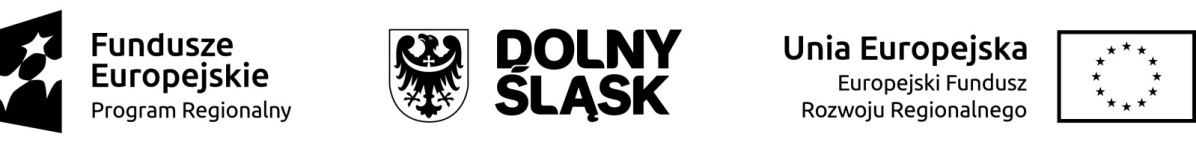 Zasady ubiegania się o wsparcie w trybie pozakonkursowymdla projektu Województwa Dolnośląskiego reprezentowanego przez Dolnośląską Służbę Dróg i Kolei we Wrocławiupn. „Realizacja projektu Trasa Sudecka - budowa obwodnicy Dzierżoniowa w ciągu drogi wojewódzkiej nr 382 
(od skrzyżowania z drogą wojewódzką nr 384 ul. Batalionów Chłopskich do skrzyżowania z drogą wojewódzką nr 383 ul. Jana Kilińskiego)  etap II”Regionalny Program Operacyjny 
Województwa Dolnośląskiego 2014-2020Oś priorytetowa 5 TransportDziałanie 5.1 Drogowa dostępność transportowaPoddziałanie 5.1.1 Drogowa dostępność transportowa – konkursy horyzontalneNr naboru RPDS.05.01.01-IZ.00-02-416/21Wrocław, styczeń 2021 r.Słownik skrótów i pojęćBeneficjent – podmiot, o którym mowa w art. 2 pkt 10 lub art. 63 rozporządzenia ogólnego, w rozumieniu niniejszych Zasad (również) strona umowy o dofinansowanie;DEF – Departament Funduszy Europejskich;Dofinansowanie – współfinansowanie UE;EFRR – Europejski Fundusz Rozwoju Regionalnego;Generator Wniosków, GWND – aplikacja Generator Wniosków o dofinansowanie EFRR;ION – Instytucja Organizująca Nabór; JST – jednostka samorządu terytorialnego;IZ RPO WD – Instytucja Zarządzająca Regionalnym Programem Operacyjnym Województwa  Dolnośląskiego 2014-2020; KE – Komisja Europejska;  KM RPO WD – Komitet Monitorujący Regionalny Program Operacyjny Województwa  Dolnośląskiego  2014-2020;  KOP – Komisja Oceny Projektów;  OOŚ – ocena oddziaływania na środowisko;Projekt – przedsięwzięcie w rozumieniu art. 2 pkt 18 ustawy wdrożeniowej,
zmierzające do osiągnięcia założonego celu określonego wskaźnikami, z określonym początkiem i końcem realizacji, zgłoszone do objęcia albo objęte współfinansowaniem UE jednego z funduszy strukturalnych albo Funduszu Spójności w ramach programu operacyjnego;PZP – ustawa z dnia 11 września 2019 r. – Prawo zamówień publicznych (tekst jedn.: Dz. U. z 2019 r. poz. 2019 z późn. zm.);Rozporządzenie ogólne – Rozporządzenie Parlamentu Europejskiego i Rady (UE) nr 1303/2013 z dnia 17 grudnia 2013 r. ustanawiające wspólne przepisy dotyczące Europejskiego Funduszu Rozwoju Regionalnego, Europejskiego Funduszu Społecznego, Funduszu Spójności, Europejskiego Funduszu Rolnego na rzecz Rozwoju Obszarów Wiejskich oraz Europejskiego Funduszu Morskiego i Rybackiego oraz ustanawiające przepisy ogólne dotyczące Europejskiego Funduszu Rozwoju Regionalnego, Europejskiego Funduszu Społecznego, Funduszu Spójności i Europejskiego Funduszu Morskiego i Rybackiego oraz uchylające rozporządzenie Rady (WE) nr 1083/2006 (Dz. Urz. UE L 347 z 20.12.2013, str. 320);RPO WD 	2014-2020/Program – Regionalny Program Operacyjny Województwa Dolnośląskiego 2014-2020  – dokument zatwierdzony przez Komisję Europejską w dniu 18 grudnia 2014 r. (z późn. zm.); SNOW – System Naboru i Oceny Wniosków;SW – Studium WykonalnościSWD  – Samorząd Województwa DolnośląskiegoSZOOP – Szczegółowy Opis Osi Priorytetowych RPO WD 2014-2020;  UE – Unia Europejska;  Umowa Partnerstwa – Programowanie perspektywy finansowej 2014-2020  – Umowa Partnerstwa, dokument przyjęty przez Komisję Europejską 23 maja 2014 r. (z późn. zm.); UMWD – Urząd Marszałkowski Województwa Dolnośląskiego;   Ustawa wdrożeniowa – ustawa z dnia 11 lipca 2014 r. o zasadach realizacji programów 
w zakresie polityki spójności finansowanych w perspektywie finansowej 2014-2020 (tekst jedn.: Dz. U. z 2020 r. poz. 818);  WE – Wspólnota Europejska;  Wniosek o dofinansowanie projektu – formularz wniosku o dofinansowanie projektu wraz z załącznikami. Załączniki stanowią integralną część wniosku  o dofinansowanie projektu;  Wnioskodawca –  podmiot, który złożył wniosek o dofinansowanie; Wykaz projektów pozakonkursowych – wykaz projektów zidentyfikowanych przez IZ RPO WD w ramach trybu pozakonkursowego RPO WD 2014-2020, stanowiący załącznik nr 5 do SZOOP; ZWD – Zarząd Województwa Dolnośląskiego.Podstawy prawne oraz inne ważne dokumentyNabór jest prowadzony przede wszystkim w oparciu o niżej wymienione akty prawne, dokumenty programowe:Traktat o funkcjonowaniu Unii Europejskiej (Dz. U. C 326 z 26.10.2012, str. 47) [TFUE];  Rozporządzenie Parlamentu Europejskiego i Rady (UE) nr 1303/2013 z dnia 17 grudnia 2013 r. ustanawiające wspólne przepisy dotyczące Europejskiego Funduszu Rozwoju Regionalnego, Europejskiego Funduszu Społecznego, Funduszu Spójności, Europejskiego Funduszu Rolnego na rzecz Rozwoju Obszarów Wiejskich oraz Europejskiego Funduszu Morskiego i Rybackiego oraz ustanawiające przepisy ogólne dotyczące Europejskiego Funduszu Rozwoju Regionalnego, Europejskiego Funduszu Społecznego, Funduszu Spójności i Europejskiego Funduszu Morskiego i Rybackiego oraz uchylające rozporządzenie Rady (WE) nr 1083/2006 (Dz. Urz. UE L 347 z 20.12.2013, str. 320) [Rozporządzenie ogólne]; Rozporządzenie delegowane Komisji (UE) nr 480/2014 z dnia 3 marca 2014 r. uzupełniające rozporządzenie Parlamentu Europejskiego i Rady (UE) nr 1303/2013 ustanawiające wspólne przepisy dotyczące Europejskiego Funduszu Rozwoju Regionalnego, Europejskiego Funduszu Społecznego, Funduszu Spójności, Europejskiego Funduszu Rolnego na rzecz Rozwoju Obszarów Wiejskich oraz Europejskiego Funduszu Morskiego i Rybackiego oraz ustanawiające przepisy ogólne dotyczące Europejskiego Funduszu Rozwoju Regionalnego, Europejskiego Funduszu Społecznego, Funduszu Spójności i Europejskiego Funduszu Morskiego i Rybackiego (Dz. Urz. UE L 138 z 13.05.2014, str.5) [Rozporządzenie delegowane Komisji (UE)]; Rozporządzenie Parlamentu Europejskiego i Rady (UE, Euratom) 2018/1046 z dnia 18 lipca 2018 r. w sprawie zasad finansowych mających zastosowanie do budżetu ogólnego Unii, zmieniające rozporządzenia (UE) nr 1296/2013, (UE) nr 1301/2013, (UE) nr 1303/2013, (UE) nr 1304/2013, (UE) nr 1309/2013, (UE) nr 1316/2013, (UE) nr 223/2014 i (UE) nr 283/2014 oraz decyzję nr 541/2014/UE, a także uchylające rozporządzenie (UE, Euratom) nr 966/2012 (Dz.  Urz. UE L 193 z 30.07.2018, str. 1) [Rozporządzenie Omnibus];Rozporządzenie Parlamentu Europejskiego i Rady (UE) nr 1301/2013 z dnia 17 grudnia 2013 r. w sprawie Europejskiego Funduszu Rozwoju Regionalnego i przepisów szczególnych dotyczących celu „Inwestycje na rzecz wzrostu i zatrudnienia” oraz w sprawie uchylenia rozporządzenia (WE) nr 1080/2006 (Dz. Urz. UE L 347 z 20.12.2013, str. 289) [Rozporządzenie EFRR];Rozporządzenie wykonawcze Komisji (UE) nr 215/2014 z dnia 7 marca 2014 r. ustanawiające zasady wykonania rozporządzenia Parlamentu Europejskiego i Rady (UE) nr 1303/2013 ustanawiającego wspólne przepisy dotyczące Europejskiego Funduszu Rozwoju Regionalnego, Europejskiego Funduszu Społecznego, Funduszu Spójności, Europejskiego Funduszu Rolnego na rzecz Rozwoju Obszarów Wiejskich oraz Europejskiego Funduszu Morskiego i Rybackiego oraz ustanawiającego przepisy ogólne dotyczące Europejskiego Funduszu Rozwoju Regionalnego, Europejskiego Funduszu Społecznego, Funduszu Spójności i Europejskiego Funduszu Morskiego i Rybackiego w zakresie metod wsparcia w odniesieniu do zmian klimatu, określania celów pośrednich i końcowych na potrzeby ram wykonania oraz klasyfikacji kategorii interwencji w odniesieniu do europejskich funduszy strukturalnych i inwestycyjnych (Dz. Urz. UE L 69 z 08.03.2014, str. 65, z późn. zm.);  Rozporządzenie Komisji (UE) nr 1407/2013 z dnia 18 grudnia 2013 r. w sprawie stosowania art. 107 i 108 Traktatu o funkcjonowaniu Unii Europejskiej do pomocy de minimis (Dz. Urz. UE L 352 z 24.12.2013, s. 1);  Rozporządzenie Komisji (UE) nr 360/2012 z dnia 25 kwietnia 2012 r. w sprawie stosowania art. 107 i 108 Traktatu o funkcjonowaniu Unii Europejskiej do pomocy de minimis przyznawanej przedsiębiorstwom wykonującym usługi świadczone w ogólnym interesie gospodarczym (Dz. Urz. UE L 114 z 26.04.2012, str. 8);Ustawa z dnia 30 kwietnia 2004 r. o postępowaniu w sprawach dotyczących pomocy publicznej (tekst. jedn.: Dz. U. z 2020 r. poz. 708); Rozporządzenie Ministra Infrastruktury i Rozwoju z dnia 19 marca 2015 r. w sprawie udzielania pomocy de minimis w ramach regionalnych programów operacyjnych na lata 2014–2020 (Dz. U. poz. 488); Rozporządzenie Rady Ministrów z dnia 29 marca 2010 r. w sprawie zakresu informacji przedstawianych przez podmiot ubiegający się o pomoc de minimis (Dz. U. Nr 53 poz. 311, z późn. zm.);Rozporządzenie Rady Ministrów z dnia 30 czerwca 2014 r. w sprawie ustalenia mapy pomocy regionalnej na lata 2014-2020 (Dz. U. z 2014 r. poz. 878);Komunikat Komisji – Wytyczne dotyczące pomocy państwa na ratowanie i restrukturyzację przedsiębiorstw niefinansowych znajdujących się w trudnej sytuacji (Dz. Urz. UE C 249 z 31.07.2014, str. 1);Dyrektywa Parlamentu Europejskiego i Rady 2011/92/UE z dnia 13 grudnia 2011 r. w sprawie oceny skutków wywieranych przez niektóre przedsięwzięcia publiczne i prywatne na środowisko (Dz. U. UE L 26 z 28.01.2012, s. 1, z późn. zm.); Dyrektywa Rady 96/53/WE z dnia 25 lipca 1996 r. ustanawiająca dla niektórych pojazdów drogowych poruszających się na terytorium Wspólnoty maksymalne dopuszczalne wymiary w ruchu krajowym i międzynarodowym oraz maksymalne dopuszczalne obciążenia w ruchu międzynarodowym;Ustawa z dnia 16 kwietnia 2004 r. o ochronie przyrody (tekst jedn.: Dz. U. z 2020 r. poz. 55)Ustawa z dnia 27 kwietnia 2001 r. Prawo ochrony środowiska (tekst jedn.: Dz. U. z 2020 r. poz. 1219, z późn. zm.);Ustawa z dnia 3 października 2008 r. o udostępnianiu informacji o środowisku i jego ochronie, udziale społeczeństwa w ochronie środowiska oraz o ocenach oddziaływania na środowisko (tekst. jedn.: Dz. U. z 2020 r. poz. 283, z późn. zm.); Rozporządzenie Rady Ministrów z dnia 10 września 2019 r. w sprawie przedsięwzięć mogących znacząco oddziaływać na środowisko (Dz. U. poz. 1839); Rozporządzenie Ministra Infrastruktury i Rozwoju z dnia 5 listopada 2015 r. w sprawie udzielania pomocy na realizację inwestycji służących podniesieniu poziomu ochrony środowiska w ramach regionalnych programów operacyjnych na lata 2014–2020 (Dz. U. poz. 2022, z późn. zm.);Ustawa z dnia 22 września 2006 r. o przejrzystości stosunków finansowych pomiędzy organami publicznymi a przedsiębiorcami publicznymi oraz przejrzystości finansowej niektórych przedsiębiorców (Dz. U. Nr 191 poz. 1411, z późn. zm.), Ustawa z dnia 21 października 2016 r. o umowie koncesji na roboty budowlane lub usługi (Dz. U. z 2019 r., poz. 1528 z późn.zm.);Ustawa z dnia 20 czerwca 1997 r. Prawo o ruchu drogowym (Dz. U. z 2020 r. poz. 110 z późn. zm.);Rozporządzenie Ministra Transportu i Gospodarki Morskiej z dnia 2 marca 1999 r. w sprawie warunków technicznych, jakim powinny odpowiadać drogi publiczne i ich usytuowanie (Dz. U. 2016 poz. 124 z późn. zm.);Ustawa z dnia 21 marca 1985 r. o drogach publicznych (tekst jedn. Dz. U. 2020 poz. 470);Rozporządzenie Ministra Transportu i Gospodarki Morskiej z dnia 30 maja 2000 r. w sprawie warunków technicznych, jakim powinny odpowiadać drogowe obiekty inżynierskie i ich usytuowanie (Dz. U. z 2000 r., poz. 63, z późn. zm.);Ustawa z dnia  11 września 2019 r. – Prawo zamówień publicznych (Dz. U. z 2019 r. poz. 2019 z późn. zm.); Ustawa z dnia 8 marca 1990 r. o samorządzie gminnym (tekst jedn.: Dz. U. z 2020 r. poz. 713); Ustawa z dnia 5 czerwca 1998 r. o samorządzie powiatowym (tekst jedn.: Dz. U. z 2020 r. poz. 920); Ustawa z dnia 5 czerwca 1998 r. o samorządzie województwa (tekst jedn.: Dz. U. z 2020 r. poz. 1668); Ustawa z dnia 27 sierpnia 2009 r. o finansach publicznych (tekst. jedn.: Dz. U. z 2019 r. poz. 869, z późn. zm.); Ustawa z dnia 29 września 1994 r. o rachunkowości (tekst. jedn.: Dz. U. z 2019 r. poz. 351, z późn. zm.);Ustawa z dnia 11 marca 2004 r. o podatku od towarów i usług (tekst. jedn.: Dz. U. z 2020 r. poz. 106, z późn. zm.); Ustawa z dnia 6 września 2001 r. o dostępie do informacji publicznej (tekst. jedn.: Dz. U. z 2019 r. poz. 1429, z późn. zm.); Ustawa z dnia 14 czerwca 1960 r. Kodeks postępowania administracyjnego (tekst jedn.: Dz. U. z 2020 r. poz. 256, z późn. zm.); Ustawa z dnia 30 sierpnia 2002 r. – Prawo o postępowaniu przed sądami administracyjnymi (tekst. jedn.: Dz. U. z 2019 r. poz. 2325, z późn. zm.); Ustawa z dnia 23 listopada 2012 r. – Prawo pocztowe (tekst jedn.: Dz. U. z 2020 r. poz. 1041); Ustawa z dnia 7 lipca 1994 r. Prawo budowlane (tekst jedn.: Dz. U. z 2020 r. poz. 1333,);Ustawa z dnia 11 lipca 2014 r. o zasadach realizacji programów w zakresie polityki spójności finansowanych w perspektywie finansowej 2014–2020 (tekst jedn.: Dz. U. z 2020 r. poz. 818) (ustawa wdrożeniowa); Wytyczne, o których mowa w art. 5 ust. 1 ustawy wdrożeniowej;Programowanie perspektywy finansowej 2014-2020 – Umowa Partnerstwa, dokument przyjęty przez Komisję Europejską 23 maja 2014 r., z późn. zm.; Regionalny Program Operacyjny Województwa Dolnośląskiego 2014-2020 przyjęty uchwałą nr 41/V/15 Zarządu Województwa Dolnośląskiego z dnia 21 stycznia 2015 r., w związku z decyzją Komisji Europejskiej nr C (2014) 10191 z dnia 18 grudnia 2014 r., z późn. zm.; Szczegółowy opis osi priorytetowych Regionalnego Programu Operacyjnego Województwa Dolnośląskiego 2014-2020 – wersja 63 z dnia 26 stycznia 2021 r.;Kryteria wyboru projektów w ramach Regionalnego Programu Operacyjnego Województwa Dolnośląskiego 2014-2020, zatwierdzone Uchwałą nr 2/15 Komitetu Monitorującego RPO WD 2014-2020 z dnia 6 maja 2015 r., z późn. zm.;Strategia Rozwoju Województwa Dolnośląskiego 2030;Ustawa z dnia 19 lipca 2019 r. o zapewnianiu dostępności osobom ze szczególnymi potrzebami (Dz. U. poz. 1696 );Poradnik opublikowany przez Ministerstwo Rozwoju „Realizacja zasady równości szans i niedyskryminacji, w tym dostępności dla osób z niepełnosprawnościami” oraz inne dokumenty dotyczące dostępności realizowanych projektów dla osób z niepełnosprawnościami znajdujące się na stronie www.power.gov.pl/dostepnosc;Poradnik przygotowania inwestycji z uwzględnieniem zmian klimatu, ich łagodzenia i przystosowania do tych zmian oraz odporności na klęski żywiołowe przygotowany przez Departament Zrównoważonego Rozwoju w Ministerstwie Środowiska zamieszczony na stronie:  http://klimada.mos.gov.pl/   [zakładka „Dokumenty”];Ustawa z dnia 2 marca 2020 r. o szczególnych rozwiązaniach związanych z zapobieganiem, przeciwdziałaniem i zwalczaniem COVID-19, innych chorób zakaźnych oraz wywołanych nimi sytuacji kryzysowych (Dz. U. poz. 374, z późn. zm.);Uchwała Zarządu Województwa Dolnośląskiego nr 1937/VI/20  z dnia 23 marca 2020 r. w sprawie podjęcia działań na rzecz sprawnej realizacji projektów w ramach Regionalnego Programu Operacyjnego Województwa Dolnośląskiego 2014-2020 w związku z rozpowszechnianiem się COVID-19 w Polsce;Ustawa z dnia 3 kwietnia 2020 r. o szczególnych rozwiązaniach wspierających realizację programów operacyjnych w związku z wystąpieniem COVID-19  (Dz. U. z 2020 r., poz. 694 z późn. zm.) [specustawa].Zasady ubiegania się o wsparcie – informacje ogólnePrzez nabór horyzontalny rozumie się prowadzony w trybie pozakonkursowym nabór wniosku o dofinansowanie, ogłaszany na projekt realizowany na obszarze województwa dolnośląskiego nie wchodzący w skład ZIT, zidentyfikowany przez IZ RPO WD i znajdujący się w Wykazie projektów pozakonkursowych RPO WD 2014-2020.Wszystkie niezbędne do złożenia w naborze dokumenty są dostępne na stronie internetowej RPO WD 2014-2020: http://rpo.dolnyslask.pl/.Przystąpienie do naboru jest równoznaczne z akceptacją przez Wnioskodawcę niniejszych zasad. W kwestiach nieuregulowanych zastosowanie mają odpowiednie przepisy prawa polskiego i Unii Europejskiej. Wybór projektu do dofinansowania jest przeprowadzony w sposób przejrzysty, rzetelny i bezstronny. Do postępowania w zakresie ubiegania się o dofinansowanie oraz udzielania dofinansowania na podstawie ustawy wdrożeniowej nie stosuje się ustawy z dnia 14 czerwca 1960 r. – Kodeks postępowania administracyjnego, z wyjątkiem przepisów dotyczących wyłączenia pracowników organu, sposobu obliczania terminów, chyba że ustawa wdrożeniowa stanowi inaczej.Wszelkie terminy realizacji określonych czynności, jeśli nie wskazano inaczej, wyrażone są w dniach kalendarzowych. Jeżeli koniec terminu przypada na dzień ustawowo wolny od pracy lub w sobotę, za ostatni dzień terminu uważa się najbliższy następny dzień roboczy.Pełna nazwa i adres Instytucji Organizującej NabórInstytucją Organizującą Nabór jest Zarząd Województwa Dolnośląskiego, pełniący funkcję Instytucji Zarządzającej Regionalnym Programem Operacyjnym Województwa Dolnośląskiego 2014-2020.Zadania związane z naborem realizuje Departament Funduszy Europejskich w Urzędzie Marszałkowskim Województwa Dolnośląskiego – ul. Mazowiecka 17, 50-412 Wrocław. Przedmiot naboru, w tym typy projektu podlegające dofinansowaniuPrzedmiotem naboru jest zidentyfikowany przez IZ RPO WD i umieszczony w wykazie projektów pozakonkursowych dla RPO WD oraz ujęty w Planie inwestycji transportowych 
o znaczeniu regionalnym w województwie dolnośląskim realizowanych ze środków EFRR 2014 – 2020 projekt pn. „Realizacja projektu Trasa Sudecka - budowa obwodnicy Dzierżoniowa w ciągu drogi wojewódzkiej nr 382 (od skrzyżowania z drogą wojewódzką nr 384 ul. Batalionów Chłopskich do skrzyżowania z drogą wojewódzką nr 383 ul. Jana Kilińskiego)  etap II”, który jest zgodny z typem projektu określonym dla Działania 5.1 Drogowa dostępność transportowa, Poddziałanie 5.1.1 Drogowa dostępność transportowa – konkursy horyzontalne w osi priorytetowej 5 Transport, tj.:•	5.1.A budowa i przebudowa dróg wojewódzkich poprawiających dostępność do systemu dróg krajowych lub sieci TEN‐T, wypełniające luki w sieci dróg pomiędzy ośrodkami wojewódzkimi, miastami niebędącymi stolicami województw (regionalnymi 
i subregionalnymi), zgodnie z przeprowadzoną diagnozą, wskazującą na problem dostępności transportowej tych miast, pełniących ważne funkcje w lokalnych rynkach pracy.•	5.1.B inwestycje służące wyprowadzeniu ruchu tranzytowego z obszarów centralnych miast i miejscowości, polegające na budowie obwodnic lub obejść miejscowości w kategorii dróg wojewódzkich. Projekty drogowe muszą spełniać wymogi dyrektywy 96/53/EC, niezależnie od kategorii dróg (tj. m.in. muszą uwzględniać wymóg nośności dróg wynoszącej minimum 11.5t na oś).Działania służące poprawie bezpieczeństwa ruchu drogowego oraz jego przepustowości 
i sprawności, a także inteligentne systemy transportowe mogą być elementem uzupełniającym projektu do 25% wartości wydatków kwalifikowalnych w projekcie.Nie będą finansowane w szczególności:Wydatki na zakup (w tym leasing) sprzętu służącego do utrzymania lub remontu dróg.W przypadku projektów dotyczących budowy i przebudowy dróg niektóre wydatki na tzw. infrastrukturę towarzyszącą, stanowiącą wyposażenie techniczne dróg  można uznać za kwalifikowalne zgodnie z poniższymi regułami:urządzenia odwadniające oraz odprowadzające wodę (np. rowy odwadniające, urządzenia ściekowe, kanalizacja deszczowa) – stanowią w całości wydatek kwalifikowalny;urządzenia oświetleniowe – stanowią w całości wydatek kwalifikowalny, jeśli obowiązek ich budowy lub instalacji wynika z przepisów prawa, w przeciwnym razie mogą stanowić wydatek kwalifikowalny do wysokości 25% wydatków kwalifikowalnych w projekcie;obiekty i urządzenia obsługi uczestników ruchu, takie jak zatoki postojowe, zatoki autobusowe, perony tramwajowe, pętle autobusowe, place do zawracania, mijanki, przejścia dla pieszych, punkty kontroli samochodów ciężarowych, miejsca obsługi podróżnych typu I o funkcji wypoczynkowej (MOP-I), mogą stanowić wydatek kwalifikowalny do wysokości 25% wydatków kwalifikowalnych w projekcie. Wydatki na MOP typu II i III  o funkcji wypoczynkowo-usługowej mogą stanowić wydatek kwalifikowalny tylko w części wypoczynkowej odpowiadającej MOP-I do wysokości 25% wydatków kwalifikowalnych w projekcie. Wydatki na budowę miejsc poboru opłat (MPO) stanowią wydatek niekwalifikowalny;urządzenia techniczne drogi (np. bariery ochronne, ogrodzenie drogi i inne urządzenia zabezpieczające przed wkroczeniem zwierząt na drogę, osłony przeciwolśnieniowe, osłony przeciwwietrzne) mogą stanowić wydatek kwalifikowalny do wysokości 25% wydatków kwalifikowalnych w projekcie;Limity z punktów b, c i d liczone są łącznie, tzn. wydatki w tych kategoriach 
w sumie nie mogą przekroczyć 25% wydatków kwalifikowalnych w projekcie.Wydatki związane z budową, przebudową, modernizacją i/lub remontem infrastruktury technicznej w pasie drogowym niezwiązanej z drogą (np. linie elektroenergetyczne wysokiego i niskiego napięcia oraz linie telekomunikacyjne, przewody kanalizacyjne niesłużące do odwodnienia drogi, gazowe, ciepłownicze i wodociągowe, urządzenia wodnych melioracji, urządzenia podziemne specjalnego przeznaczenia, ciągi transportowe) z wyłączeniem wydatków związanych z przeprowadzeniem robót budowlanych związanych z uniknięciem kolizji z sieciami istniejącymi w pasie drogowym.Dofinansowanie nie może być przyznane na projekt zakończony zgodnie z art. 65 ust. 6 Rozporządzenia ogólnego, tj. fizycznie ukończony lub w pełni zrealizowany przed przedłożeniem ION wniosku o dofinansowanie, niezależnie od tego, czy wszystkie powiązane płatności zostały dokonane przez Wnioskodawcę.Wszystkie przedsięwzięcia muszą uwzględniać konieczność dostosowania infrastruktury i wyposażenia do potrzeb osób z niepełnosprawnościami (jako obowiązkowy element projektu). Sfinansowana w ramach projektu, szeroko rozumiana infrastruktura (w tym technologie i systemy informacyjno-komunikacyjne) ma zwiększać dostępność i eliminować bariery dla osób z niepełnosprawnościami oraz być zgodna z zapisami „Wytycznych w zakresie realizacji zasady równości szans i niedyskryminacji, w tym dostępności dla osób z niepełnosprawnościami oraz zasady równości szans kobiet i mężczyzn w ramach funduszy unijnych na lata 2014-2020” zwłaszcza w zakresie stosowania standardów dostępności dla polityki spójności na lata 2014-2020.Dopuszcza się w uzasadnionych przypadkach, neutralny wpływ produktów projektu na zasadę niedyskryminacji (w tym niedyskryminacji ze względu na niepełnosprawność). Jeżeli Wnioskodawca uznaje, że jego któryś z produktów projektu ma neutralny wpływ na realizację tej zasady, wówczas taką deklarację wraz z uzasadnieniem powinien zawrzeć w treści wniosku o dofinansowanie. Neutralność produktu projektu musi wynikać wprost z zapisów wniosku o dofinansowanie. Należy także zwrócić uwagę na to, iż o pozytywnym wpływie na zasadę niedyskryminacji świadczy także zastosowanie w zlecanych w ramach projektu zamówieniach publicznych klauzul społecznych (dotyczących osób z niepełnosprawnościami) a także dostępna dla osób z niepełnosprawnościami strona internetowa. Nie zwalnia to jednak Wnioskodawcy z konieczności dostosowania infrastruktury i wyposażenia do potrzeb osób z niepełnosprawnościami. Wypełniając wniosek o dofinansowanie, należy zapoznać się z zapisami „Wytycznych w zakresie realizacji zasady równości szans i niedyskryminacji, w tym dostępności dla osób z niepełnosprawnościami oraz zasady równości szans kobiet i mężczyzn w  ramach funduszy unijnych na lata 2014–2020” oraz materiałami znajdującymi się na stronie internetowej: www.power.gov.pl/dostepnosc oraz w zakładce [Dowiedz się więcej o Programie] -> [Poznaj Fundusze Europejskie bez barier] znajdującej się na stronie internetowej RPO WD: http://rpo.dolnyslask.pl/o-projekcie/poznaj-fundusze-europejskie-bez-barier/, w tym Poradnikiem opublikowanym przez Ministerstwo Inwestycji i Rozwoju „Realizacja zasady równości szans i niedyskryminacji, w tym dostępności dla osób z niepełnosprawnościami”. Ponadto zwraca się uwagę, że obowiązują również nowe przepisy prawa krajowego w zakresie dostępności, tj. ustawa z 4 kwietnia 2019 r. o dostępności cyfrowej stron internetowych i aplikacji mobilnych podmiotów publicznych, która nakłada obowiązek spełnienia przez podmioty publiczne wymagań w zakresie dostępności cyfrowej stron internetowych i aplikacji mobilnych zgodnie z wymogami zawartymi w ust. 1 art. 5 . Przedmiotowa ustawa odwołuje się do standardów WCAG 2.1 AA i rozszerza wymagania zawarte w „Standardach dostępności dla polityki spójności 2014-2020”, będące załącznikiem nr 2 do ww. wytycznych (standardy te dotyczyły WCAG 2.0 AA). Ponadto obowiązuje ustawa z dnia 19 lipca 2019 r. o zapewnianiu dostępności osobom ze szczególnymi potrzebami, która nakłada również inne obowiązki skierowane przede wszystkim do podmiotów sektora finansów publicznych dotyczące m.in. dostępności architektonicznej. Wymienione minimalne wymogi stanowią uzupełnienie wymogów stawianych w załączniku nr 2 do „Wytycznych w zakresie równości szans i niedyskryminacji, w tym dostępności dla osób z niepełnosprawnościami oraz zasady równości szans kobiet i mężczyzn w ramach funduszy unijnych na lata 2014-2020”.Warunki oraz preferencje w zakresie realizacji projektu szczegółowo określają „Kryteria wyboru projektów w ramach RPO WD 2014-2020”, zatwierdzone Uchwałą nr 2/15 Komitetu Monitorującego RPO WD 2014-2020 z dnia 6 maja 2015 r. z późn. zm., zamieszczone na stronie internetowej RPO WD: http://rpo.dolnyslask.pl/posiedzenia-i-uchwaly/ „Wyciąg z Kryteriów wyboru projektów” obowiązujących dla naboru stanowi Załącznik nr 1 do niniejszych Zasad. Zakresem interwencji dla naboru jest kategoria 031 Pozostałe drogi krajowe i regionalne (nowo budowane).Wnioskodawca/BeneficjentWnioskodawcą/Beneficjentem będzie Województwo Dolnośląskie reprezentowane przez Dolnośląską Służbę Dróg i Kolei we Wrocławiu.W ramach naboru o dofinansowanie nie może ubiegać się podmiot: który został wykluczony z możliwości otrzymania środków przeznaczonych na realizację programów finansowanych z udziałem środków europejskich, na podstawie art. 207 o finansach publicznych; na którym ciąży obowiązek zwrotu pomocy wynikający z decyzji KE uznającej pomoc za niezgodną z prawem oraz ze wspólnym rynkiem w rozumieniu art. 107 TFUE; karany na mocy zapisów ustawy z dnia 15 czerwca 2012 r. o skutkach powierzania wykonywania pracy cudzoziemcom przebywającym wbrew przepisom na terytorium Rzeczpospolitej Polskiej, zakazem dostępu do środków, o których mowa w art. 5 ust. 3 pkt 1 i 4 ustawy z dnia 27 sierpnia 2009 r. o finansach publicznych; karany na podstawie art. 9 ust. 1 pkt 2a ustawy z dnia 28 października 2002 r. o odpowiedzialności podmiotów zbiorowych za czyny zabronione pod groźbą kary;przedsiębiorstwo w trudnej sytuacji w rozumieniu unijnych przepisów dotyczących pomocy państwa.Kwota przeznaczona na dofinansowanie projektu w naborzeAlokacja przeznaczona na nabór wynosi 38 830 728,46 PLN.Kwota dofinansowania we wniosku o dofinansowanie nie może być wyższa, niż kwota wskazana w wykazie projektów pozakonkursowych. Pomoc publiczna i pomoc de minimis (rodzaj i przeznaczenie pomocy, unijna lub krajowa podstawa prawna)Przed wypełnieniem wniosku należy przeanalizować projekt pod kątem wystąpienia pomocy publicznej. Obowiązek dokonania tej analizy spoczywa na wnioskodawcy/ beneficjencie.Pomocą publiczną jest wszelka pomoc, która kumulatywnie spełnia następujące przesłanki:beneficjentem wsparcia jest przedsiębiorca w rozumieniu prawa unijnego;jest udzielona za pośrednictwem lub ze źródeł państwowych w jakiejkolwiek formie;stanowi korzyść dla beneficjenta oraz jest selektywna tj. uprzywilejowuje niektórych przedsiębiorców lub produkcję niektórych towarów;zakłóca lub grozi zakłóceniem konkurencji poprzez sprzyjanie niektórym przedsiębiorcom;oraz wpływa na wymianę handlową pomiędzy Państwami Członkowskimi Unii Europejskiej.Co do zasady, nie przewiduje się wystąpienia w projekcie pomocy publicznej. Jednakże w     przypadku stwierdzenia przez wnioskodawcę występowania pomocy publicznej (np. dla części projektu) dopuszcza się możliwość zastosowania następujących przepisów:rozporządzenie Komisji (UE) nr 1407/2013 z dnia 18 grudnia 2013 r. w sprawie stosowania art. 107 i 108 Traktatu o funkcjonowaniu Unii Europejskiej do pomocy de minimis oraz rozporządzenia Ministra Infrastruktury i Rozwoju z dnia 19 marca 2015 r. w sprawie udzielania pomocy de minimis w ramach regionalnych programów operacyjnych na lata 2014–2020 - kwota pomocy de minimis nie może przekroczyć 200 tys. EUR na beneficjenta (jest to maksymalny limit pomocy de minimis jaki może otrzymać dany podmiot w okresie 3 lat). Przy pomocy de minimis nie obowiązuje efekt zachęty.Jeżeli przy realizacji projektu zakłada się występowanie w projekcie zakresu/elementów noszących znamiona pomocy publicznej, to w takiej sytuacji istnieje możliwość realizacji projektów „mieszanych”, tzn. objętych w części pomocą publiczną, a w części wsparciem niestanowiącym pomocy.W takich przypadkach wnioskodawca zobowiązany jest przedstawić metodologię wyodrębnienia elementów projektu przyporządkowanych do działalności gospodarczej i niegospodarczej wnioskodawcy. Przykładowo może to być proporcja liczona powierzchnią, wielkością przychodów, wyodrębnienie wydatków.W powyższym przypadku należy pamiętać o konieczności prowadzenia rozdzielnej rachunkowości dla działalności gospodarczej i niegospodarczej – przez cały okres realizacji projektu i okres trwałości.Konsekwencją niedochowania powyższych warunków w okresie trwałości projektu może być częściowy lub całkowity zwrot dofinansowania.W przypadku projektów „mieszanych” konieczność spełnienia „efektu zachęty” oznacza rozpoczęcie realizacji całego projektu po złożeniu wniosku o dofinansowanie.W razie niespełnienia wyżej wymienionych warunków, kwalifikowalne będą jedynie 	wydatki odnoszące się do części niegospodarczej. Wydatki odnoszące się do części gospodarczej zostaną w całości uznane za niekwalifikowalne.W przypadku projektów „mieszanych”, wydatki dotyczące części wspólnej (m.in. promocja, dokumentacja) należy uznać za kwalifikowalne proporcjonalnie do udziału wydatków niegospodarczych w całości wydatków odnoszących się do części inwestycyjnej.UWAGA: wnioskodawca zobowiązany jest do przedstawienia dokumentacji potwierdzającej zgodność projektu z unijnymi przepisami o pomocy publicznej.Wszystkie ww. regulacje dotyczące pomocy publicznej dostępne są na stronie www.funduszeeuropejskie.gov.pl.Warunki stosowania uproszczonych form rozliczania wydatków i planowany zakres systemu zaliczekNie przewiduje się stosowania uproszczonych form rozliczania wydatków. Wysokość zaliczek: do 100% przyznanej kwoty dofinansowania.Warunki uwzględniania dochodu w projekcieZgodnie z art. 61 Rozporządzenia ogólnego oraz wydanymi przez Ministra Rozwoju 
i Finansów „Wytycznymi w zakresie zagadnień związanych z przygotowaniem projektów inwestycyjnych, w tym projektów generujących dochód i projektów hybrydowych na lata 2014-2020” z dnia 10 stycznia 2019 r., dostępnymi na stronie: www.funduszeeuropejskie.gov.pl/strony/o-funduszach/dokumenty/wytyczne-ministra-infrastruktury-i-rozwoju-w-zakresie-zagadnien-zwiazanych-z-przygotowaniem-projektow-inwestycyjnych-w-tym-projektow-generujacych-dochod-i-projektow-hybrydowych-na-lata-2014-2020-1.Zgodnie z art. 61 ust. 8 Rozporządzenia ogólnego przepisów dotyczących operacji generujących dochód po ukończeniu nie stosuje się do projektów objętych pomocą państwa.Maksymalny dopuszczalny poziom dofinansowania projektu lub maksymalna dopuszczalna kwota  dofinansowania projektuDofinansowanie UE na poziomie projektu:W przypadku projektu nieobjętego pomocą publiczną i nie generującego dochodu – maksymalnie 85% kosztów kwalifikowalnych.W przypadku projektu generującego dochód – zgodnie z wyliczeniami luki finansowej ale nie więcej niż 85% kosztów kwalifikowalnych.W przypadku projektu częściowo objętego pomocą publiczną i generującego dochód: dla części projektu nie objętej pomocą publiczną - zgodnie z wyliczeniem luki finansowej, ale nie więcej niż 85% kosztów kwalifikowalnych;dla części projektu objętej pomocą publiczną - w oparciu o zasady dotyczące pomocy publicznej, ale nie więcej niż 85% kosztów kwalifikowalnych.W przypadku projektu w całości objętego pomocą publiczną na podstawie Rozporządzenia Ministra Infrastruktury i Rozwoju z dnia 19 marca 2015 r. w sprawie udzielania pomocy de minimis w ramach regionalnych programów operacyjnych na lata 2014–2020, kwota pomocy nie może przekroczyć 85% kosztów kwalifikowalnych.Pomoc de minimis może być udzielana pod warunkiem, że łącznie z inną pomocą de minimis, de minimis w rolnictwie i rybołówstwie, otrzymaną w danym roku podatkowym oraz w ciągu dwóch poprzedzających lat podatkowych z różnych źródeł i w różnych formach, nie przekroczy kwoty 200 000 euro dla jednego przedsiębiorcy, a w przypadku jednego przedsiębiorcy prowadzącego działalność w sektorze transportu drogowego towarów 100 000 euro w okresie trzech lat podatkowych. Do celów ustalenia dopuszczalnego pułapu pomocy de minimis przez jednego przedsiębiorcę rozumie się jedno przedsiębiorstwo, o którym mowa w art. 2 ust. 2 rozporządzenia KE nr 1407/2013.ION zastrzega sobie prawo do weryfikacji informacji o otrzymanej przez Wnioskodawcę pomocy de minimis w oparciu o dane dostępne w systemie SUDOP (Systemie Udostępniania Danych o Pomocy Publicznej, dostępnym pod adresem https://sudop.uokik.gov.pl/home) – na etapie oceny wniosku o dofinansowanie, a następnie – w przypadku pozytywnej oceny i wyboru projektu do dofinansowania – przed podjęciem decyzji o dofinansowanie. Stwierdzenie przekroczenia dopuszczalnej kwoty pomocy de minimis będzie skutkowało zmniejszeniem dofinansowania albo odpowiednio negatywną oceną wniosku lub odmową podjęcia decyzji o dofinansowanie.Minimalny wkład własny jako % wydatków kwalifikowalnychMinimalny wkład własny beneficjenta na poziomie projektu wynosi 15%.Termin, miejsce i forma składania wniosków o dofinansowanie projektuWnioskodawca wypełnia wniosek o dofinansowanie za pośrednictwem aplikacji Generator Wniosków o dofinansowanie EFRR, dostępnej na stronie: https://snow-umwd.dolnyslask.pl i przesyła do ION w terminie wskazanym w pisemnym wezwaniu do złożenia wniosku.Logowanie do Generatora Wniosków w celu wypełnienia i złożenia wniosku o dofinansowanie będzie możliwe w czasie trwania naboru. Aplikacja służy do przygotowania wniosku o dofinansowanie projektu realizowanego w ramach Regionalnego Programu Operacyjnego Województwa Dolnośląskiego 2014-2020. System umożliwia tworzenie, edycję oraz wydruk PDF wniosku o dofinansowanie, a także zapewnia możliwość złożenia do właściwej instytucji. Ponadto w terminie wskazanym w pisemnym wezwaniu do siedziby ION należy dostarczyć jeden egzemplarz wydrukowanej z aplikacji Generator Wniosków papierowej wersji wniosku opatrzonej czytelnym podpisem/ami lub parafą i z pieczęcią imienną osoby/ób uprawnionej/ych do reprezentowania wnioskodawcy (wraz z podpisanymi załącznikami).Jednocześnie, wymaganą analizę finansową (w postaci arkuszy kalkulacyjnych w formacie Excel z aktywnymi formułami) przedłożyć należy na nośniku CD.Papierowa wersja wniosku musi zostać dostarczona:za pośrednictwem polskiego operatora wyznaczonego,  w rozumieniu ustawy z dnia 23 listopada 2012 r. - Prawo pocztowe, na adres: Urząd Marszałkowski Województwa DolnośląskiegoDepartament Funduszy Europejskichul. Mazowiecka 1750-412 WrocławZgodnie z art. 57 § 5 KPA termin uważa się za zachowany, jeżeli przed jego upływem nadano pismo w polskiej placówce pocztowej operatora wyznaczonego w rozumieniu ustawy z dnia 23 listopada 2012 r. - Prawo pocztowe. W takim wypadku decyduje data stempla pocztowego. Decyzją Prezesa Urzędu Komunikacji Elektronicznej z dnia 30 czerwca 2015 r., wydaną na podstawie art. 71 ustawy z dnia 23 listopada 2012 r. - Prawo pocztowe, dokonany został wybór operatora wyznaczonego do świadczenia usług powszechnych na lata 2016-2025, którym została Poczta Polska SA.Suma kontrolna wersji elektronicznej wniosku (w systemie) musi być identyczna z sumą kontrolną papierowej wersji wniosku.Wniosek wraz z załącznikami (jeśli dotyczy) należy przesłać w zamkniętej kopercie, której opis zawiera następujące informacje: - pełna nazwa Wnioskodawcy wraz z adresem- wniosek o dofinansowanie projektu w ramach naboru nr …………..- tytuł projektu- numer wniosku o dofinansowanie - „Nie otwierać przed wpływem do Wydziału Wdrażania EFRR”.Wniosek złożony wyłącznie w wersji papierowej albo wyłącznie w wersji elektronicznej zostanie uznany za nieskutecznie złożony i pozostawiony bez rozpatrzenia. W takim przypadku wersja papierowa wniosku (o ile zostanie złożona) będzie odsyłana na wskazany we wniosku o dofinansowanie adres korespondencyjny w ciągu 14 dni od daty złożenia.Załączniki złożone w wersji elektronicznej wniosku muszą być tożsame z załącznikami złożonymi w wersji papierowej wniosku. Załączniki będące kopiami dokumentów muszą być potwierdzone „za zgodność z oryginałem” przez osoby uprawnione do podpisania wniosku o dofinansowanie zgodnie z dokumentami statutowymi lub załączonym do wniosku pełnomocnictwem – jeżeli właścicielem dokumentu potwierdzanego „za zgodność” jest Wnioskodawca lub przez właściciela dokumentu potwierdzanego „za zgodność” niebędącego wnioskodawcą – jeżeli właścicielem dokumentu potwierdzanego „za zgodność” jest podmiot inny niż Wnioskodawca np. Partner, podmiot realizujący projekt. Załączniki złożone w wersji elektronicznej wniosku muszą być tożsame z załącznikami złożonymi w wersji papierowej wniosku. Wnioski wypełnione odręcznie lub w języku obcym (obowiązuje język polski), nie będą rozpatrywane.Wnioski robocze w aplikacji Generator Wniosków o dofinansowanie EFRR są uznawane za złożone nieskutecznie i nie podlegają ocenie.Oświadczenia oraz dane zawarte we wniosku o dofinansowanie projektu są składane pod rygorem odpowiedzialności karnej za składanie fałszywych zeznań (z wyłączeniem oświadczenia, o którym mowa w art. 41 ust. 2 pkt 7c ustawy wdrożeniowej, tj. oświadczenia dotyczącego świadomości skutków niezachowania wskazanej formy komunikacji). Wniosek o dofinansowanie projektu zawiera klauzulę następującej treści: „Jestem świadomy odpowiedzialności karnej za złożenie fałszywych oświadczeń”, która zastępuje pouczenie ION o odpowiedzialności karnej za składanie fałszywych zeznań.ION nie wymaga podpisu elektronicznego (z wykorzystaniem ePUAP lub certyfikatu kwalifikowanego) wniosku o dofinansowanie złożonego w aplikacji Generator Wniosków o dofinansowanie EFRR.W przypadku problemów technicznych z Generatorem Wniosków należy niezwłocznie zgłosić problem na adres email: gwnd@dolnyslask.pl. Wnioski złożone przez inne podmioty, niż  DSDiK lub dotyczące projektów innych niż projekt dla którego obowiązują niniejsze Zasady nie będą podlegały ocenie. Złożenie wniosku o dofinansowanie w Generatorze Wniosków o dofinansowanie EFRR oznacza potwierdzenie zgodności wskazanej w nim treści, w szczególności oświadczeń zawartych w dokumencie (i załącznikach, które stanowią jego integralną część) ze stanem faktycznym.Wnioskodawca ma możliwość wycofania wniosku o dofinansowanie podczas trwania naboru oraz na każdym etapie jego oceny. Należy wówczas dostarczyć do ION pismo z prośbą o wycofanie wniosku podpisane przez osobę uprawnioną (osoby uprawnione) do podejmowania decyzji w imieniu Wnioskodawcy zgodnie z zapisami pkt 16 Forma i sposób komunikacji pomiędzy Instytucją Organizującą Nabór i Wnioskodawcą na poszczególnych etapach oceny projektu niniejszych Zasad.ION nie przewiduje możliwości skrócenia terminu złożenia wniosku o dofinansowanie.Forma składania wniosku określona w tym punkcie Zasad obowiązuje także przy składaniu każdej poprawionej wersji wniosku o dofinansowanie.W przypadku, gdy wnioskodawca omyłkowo przekaże do ION wniosek o dofinansowanie, przed terminem wskazanym w wezwaniu do złożenia wniosku w trybie pozakonkursowym/terminem wskazanym przez ION na dokonanie korekty wniosku o dofinansowanie, zwraca się za pośrednictwem Modułu „Wiadomości” w Generatorze Wniosków z prośbą o wycofanie wniosku w celu jego edycji. Wówczas administrator SNOW/pracownik oceniający projekt wycofuje wniosek/zwraca do poprawy  w SNOW. Wnioskodawca zobowiązany jest do ponownego złożenia wniosku w terminie wskazanym w wezwaniu do złożenia wniosku w trybie pozakonkursowym /terminie wynikającym z wezwania do korekty wniosku.W przypadku niezłożenia wniosku o dofinansowanie w wyznaczonym terminie ION ponownie wzywa Wnioskodawcę do złożenia wniosku o dofinansowanie, wyznaczając ostateczny termin. W przypadku upływu ostatecznego terminu IZ RPO WD  niezwłocznie wykreśla projekt z Wykazu projektów pozakonkursowych stanowiącego załącznik nr 5 do SZOOP.Forma naboru (informacja na jakie etapy został podzielony nabór)Niniejszy nabór jest postępowaniem służącym wybraniu projektu pozakonkursowego do dofinansowania, zgodnie z art. 48 ust. 1 ustawy wdrożeniowej. Procedury związane z wyborem projektu do dofinansowania obejmują okres od momentu złożenia wniosku o dofinansowanie w terminie wyznaczonym przez ION w wezwaniu do jego wybrania do dofinansowania lub jego negatywnej oceny albo pozostawienia wniosku o dofinansowanie bez rozpatrzenia. Pozostawienie wniosku o dofinansowanie bez rozpatrzenia w przypadku, gdy wpłynął on po terminie wskazanym w pierwszym wezwaniu ION Wnioskodawcy do złożenia wniosku o dofinasowanie nie kończy procedury związanej z wyborem projektu. W takim przypadku ION ponownie wzywa Wnioskodawcę do złożenia kolejnego wniosku o dofinansowanie, wyznaczając ostateczny termin. ION zamieszcza na stronie internetowej RPO WD 2014-2020: http://rpo.dolnyslask.pl/ (w zakładce dotyczącej niniejszego naboru) informację o wniosku skutecznie złożonym w ramach naboruOceny spełnienia kryteriów wyboru projektów przez projekt dokonuje Komisja Oceny Projektów w oparciu o „Kryteria wyboru projektów w ramach RPO WD 2014-2020”, zatwierdzone Uchwałą Komitetu Monitorującego RPO WD 2014-2020 nr 2/15 z dnia 6 maja 2015 r., z późn. zm.Ocena projektu w ramach KOP przeprowadzana jest następująco:1) Weryfikacja projektu w zakresie warunków formalnych i oczywistych omyłek – proces obejmujący sprawdzenie oraz wezwanie do uzupełnienia braków w zakresie warunków formalnych lub poprawy oczywistych omyłek zgodnie z art. 43 ustawy. Informacja w tym zakresie znajduje się w pkt 15 Sposób uzupełnienia braków w zakresie warunków formalnych oraz poprawiania oczywistych omyłek niniejszych Zasad.Weryfikacja projektu w zakresie warunków formalnych i oczywistych omyłek przeprowadzana jest po każdorazowym wpływie wniosku o dofinansowanie. Lista sprawdzająca projekt zgłoszony do dofinansowania w zakresie warunków formalnych i oczywistych omyłek w trybie art. 43. ustawy wdrożeniowej stanowi Załącznik nr 3 do niniejszych Zasad.2) Ocena formalna dokonywana przez 1 członka Komisji Oceny Projektów, będącego pracownikiem ION (IZ RPO WD) – ocena zgodności projektu z kryteriami formalnymi wyboru projektów zatwierdzonymi przez KM RPO WD 2014-2020:Etap I – Ocena formalna bez możliwości poprawy dokonywana w ciągu 20 dni – obejmuje ocenę kryteriów formalnych obligatoryjnych bez możliwości poprawy. Ocena każdego z kryteriów jest przeprowadzana przez pracownika IZ RPO WD. 
W przypadku, gdy projekt nie spełnia któregokolwiek z kryteriów formalnych, w których nie przewidziano poprawy, projekt jest oceniany negatywnie.Etap II – Ocena formalna z możliwością poprawy  dokonywana w ciągu 50 dni (od dnia następującego po zakończeniu I etapu oceny) –  obejmuje ocenę kryteriów formalnych, w których istnieje możliwość dokonania korekty. Dla powyższych kryteriów wnioskodawca ma prawo do 2-krotnej poprawy/uzupełnienia wniosku 
o dofinansowanie w terminie 7 dni kalendarzowych z możliwością wydłużenia terminu łącznie do 30 dni. Wnioskodawca może złożyć podanie o wydłużenie terminu na dostarczenie poprawionego/uzupełnionego wniosku. Na jego podstawie pracownik IZ RPO WD oceniający projekt przygotowuje pismo do Wnioskodawcy informujące o decyzji IZ RPO WD. Niespełnienie kryteriów obligatoryjnych po 2-giej poprawie projektu powoduje jego negatywną ocenę (Wnioskodawcy nie przysługuje prawo do złożenia protestu na zasadach opisanych w ustawie wdrożeniowej). Negatywna ocena projektu (w tym niezłożenie poprawionego/uzupełnionego wniosku w terminie) stanowi przesłankę lub podstawę dla Zarządu Województwa Dolnośląskiego do wykreślenia, w drodze uchwały, projektu z Wykazu projektów pozakonkursowych.W trakcie oceny formalnej IZ RPO WD może również m.in. wystąpić do Wnioskodawcy o wyjaśnienia w sprawie projektu, które są niezbędne do przeprowadzenia oceny kryteriów formalnych wyboru projektu. W przypadku zwrócenia się o wyjaśnienia lub poprawę wniosku termin oceny zostaje wstrzymany do czasu uzyskania wyjaśnień/poprawionej wersji wniosku.3) Ocena merytoryczna – dokonywana z zachowaniem zasady „dwóch par oczu” przez ekspertów (o których mowa w art. 68a ustawy wdrożeniowej) –  członków Komisji Oceny Projektów w ciągu 50 dni – ocena zgodności projektu z kryteriami merytorycznymi wyboru projektów zatwierdzonymi przez KM RPO WD 2014-2020. Przeprowadzana jest jednocześnie i obejmuje:3a) ocenę finansowo-ekonomiczną projektu oraz ocenę projektu pod kątem spełnienia kryteriów merytorycznych ogólnych;3b) ocenę spełniania przez projekt kryteriów merytorycznych specyficznych.Projekt jest oceniany negatywnie w przypadku niespełnienia któregokolwiek z kryteriów merytorycznych obligatoryjnych.. Ekspert w trakcie oceny merytorycznej wniosku o dofinansowanie oraz załączników ma możliwość jednokrotnego wystąpienia z wnioskiem o:uzyskanie dodatkowych wyjaśnień ze strony Wnioskodawcy;ponowną ocenę projektu – w przypadku wątpliwości co do spełnienia przez projekt kryteriów formalnych lub warunków formalnych lub wystąpienia we wniosku oczywistych omyłek;uzyskanie opinii innego eksperta  - w przypadku projektu skomplikowanego, łączącego różne dziedziny specjalistycznej wiedzy.W takiej sytuacji termin na przeprowadzenie oceny zostaje wstrzymany do czasu wpływu wyjaśnień/zakończenia ponownej oceny/uzyskania opinii innego eksperta. 4) Rozstrzygnięcie naboru – po zakończeniu oceny projektu złożonego w odpowiedzi na wezwanie do złożenia wniosku w trybie pozakonkursowym (w przypadku jego pozytywnej oceny) przygotowywany jest projekt Uchwały Zarządu Województwa Dolnośląskiego zatwierdzającej „Listę projektów, które spełniły kryteria wyboru projektów”. Zatwierdzenie listy przez ZWD równoznaczne jest z wyborem projektu do dofinansowania. Wnioskodawca informowany jest pisemnie o zakończeniu oceny jego projektu i jej wyniku wraz z uzasadnieniem oceny. Do doręczenia powyższej informacji stosuje się przepisy działu I rozdziału 8 ustawy z dnia 14 czerwca 1960 r. Kodeks postępowania administracyjnego. Po każdym etapie oceny ION zamieszcza na swojej stronie internetowej www.rpo.dolnyslask.pl "Listę projektów zakwalifikowanych do kolejnego etapu. Niezwłocznie po zakończeniu oceny projektu w danym naborze sporządzany jest Protokół z prac Komisji Oceny Projektów, zawierający informacje o przebiegu i wynikach oceny, w tym Listę projektów, które spełniły kryteria wyboru projektów. Protokół oraz ww. Lista zatwierdzana jest przez Przewodniczącego KOP.Po rozstrzygnięciu naboru ION zamieszcza na stronie internetowej www.rpo.dolnyslask.pl „Listę projektów, które spełniły kryteria wyboru projektów”, którą zamieszcza również na portalu Funduszy Europejskich: www.funduszeeuropejskie.gov.pl, w terminie do 7 dni od dnia rozstrzygnięcia naboru.Wydłużenie terminu oceny projektu może nastąpić na każdym etapie oceny. Niezależnie od faktu, czy wydłużenie terminu wpływa na orientacyjny termin rozstrzygnięcia naboru podany w niniejszych Zasadach. Decyzję w przedmiotowej sprawie, na wniosek Sekretarza KOP (w formie notatki wewnętrznej), podejmuje Przewodniczący KOP. Sposób uzupełnienia braków w zakresie warunków formalnych oraz poprawiania oczywistych omyłekCo do zasady, zgodnie z art. 43 ust. 1 i 2 ustawy wdrożeniowej, w przypadku stwierdzenia we wniosku o dofinansowanie braków w zakresie warunków formalnych lub oczywistych omyłek ION wzywa Wnioskodawcę do uzupełnienia wniosku w wyznaczonym terminie, nie krótszym niż 7 dni i nie dłuższym niż 21 dni (uwzględniając art. 9 pkt 2 ustawy z dnia 3 kwietnia  2020 r. o szczególnych rozwiązaniach wspierających realizację programów operacyjnych w związku z wystąpieniem COVID-19), pod rygorem pozostawienia wniosku bez rozpatrzenia i w konsekwencji niedopuszczenia projektu do dalszej oceny. ION nie przewiduje poprawy oczywistej omyłki z urzędu.Warunki formalneWarunki formalne – warunki odnoszące się do kompletności, formy oraz terminu złożenia wniosku o dofinansowanie projektu, których weryfikacja odbywa się poprzez stwierdzenie spełniania albo niespełniania danego warunku.„Lista sprawdzająca projekt zgłoszony do dofinansowania w zakresie warunków formalnych i oczywistych omyłek w trybie art. 43. ustawy wdrożeniowej” stanowi Załącznik nr 3 do niniejszych Zasad.Niespełnienie warunków formalnych, tj.:Warunku formalnego nr 1 – TerminWarunku formalnego nr 2 – Formaskutkuje pozostawieniem wniosku bez rozpatrzenia. Pozostawienie wniosku o dofinansowanie bez rozpatrzenia w przypadku, gdy wpłynął on po terminie wskazanym w pierwszym wezwaniu ION Wnioskodawcy do złożenia wniosku o dofinasowanie nie kończy procedury związanej z wyborem projektu. W takim przypadku ION ponownie wzywa Wnioskodawcę do złożenia kolejnego wniosku o dofinansowanie, wyznaczając ostateczny termin.W przypadku niespełnienia Warunku formalnego nr 3 – Kompletność oznaczać to będzie wezwanie Wnioskodawcy do jednokrotnej poprawy/uzupełnienia we wskazanym w piśmie ION zakresie.Wezwania do poprawy/uzupełnienia wniosku będą do Wnioskodawcy kierowane zgodnie z zapisami znajdującymi się w pkt 16 [Forma i sposób komunikacji pomiędzy Instytucją organizującą nabór i Wnioskodawcą na poszczególnych etapach oceny projektu] niniejszych Zasad.Oczywista omyłkaOczywista omyłka powinna być możliwa do poprawienia bez odwoływania się do innych dokumentów.Oczywiste omyłki to wszelkie omyłki rachunkowe, pisarskie lub inne omyłki co do których nie ma wątpliwości, że wynikają z niezamierzonej niedokładności, błędu lub przeoczenia. Oczywista omyłka pisarska musi być widoczna dla każdego bez przeprowadzenia jakiejkolwiek dogłębnej analizy, a jej poprawienie nie wywołuje zmiany merytorycznej treści przedstawionej dokumentacji aplikacyjnej. Przykładem oczywistych omyłek pisarskich są:literówki, przekręcenie, opuszczenie wyrazu, błąd logiczny, pisarski, niewłaściwe użycie wyrazu;błędy rachunkowe (oczywiste do zidentyfikowania, np.: niewłaściwe zaokrąglenie kwot, błędnie umieszczony przecinek, omyłkowe przestawienie kolejności cyfr);dane niepełne, które występują jako pełne w innych miejscach we wniosku o dofinansowanie i załącznikach;jednoznaczna do zidentyfikowania niespójność danych we wniosku i załącznikach;błędy w nazwach własnych;błędna numeracja stron w załącznikach;Wezwanie do poprawienia oczywistej omyłki lub uzupełnienia braku w zakresie warunku formalnego, o ile zostaną one stwierdzone, może następować na każdym etapie oceny. Wezwanie wstrzymuje termin oceny do momentu złożenia poprawnej dokumentacji.Terminy określone w wezwaniach do uzupełnienia wniosku w zakresie warunków formalnych bądź poprawienia oczywistej omyłki:w przypadku wezwania przekazanego drogą elektroniczną – liczy się od dnia następującego po dniu wysłania wezwania, zgodnie z zapisami pkt 16 Forma i sposób komunikacji pomiędzy Instytucją Organizującą Nabór i Wnioskodawcą na poszczególnych etapach oceny projektu niniejszych Zasad; w przypadku wezwania przekazanego na piśmie – liczy się od dnia doręczenia wezwania, zgodnie z zapisami pkt 16 Forma i sposób komunikacji pomiędzy Instytucją Organizującą Nabór i Wnioskodawcą na poszczególnych etapach oceny projektu niniejszych Zasad.W uzasadnionych przypadkach (np. okoliczności niezależne od Wnioskodawcy) na wniosek Wnioskodawcy istnieje możliwość wydłużenia wskazanego terminu na uzupełnienie/poprawę wniosku, jednak termin ten, co do zasady, łącznie nie może przekroczyć 21 dni (z zastrzeżeniem, iż w szczególnych przypadkach zastosowanie będzie miał art. 9 pkt 2 ustawy z dnia 3 kwietnia 2020 r. o szczególnych rozwiązaniach wspierających realizację programów operacyjnych w związku z wystąpieniem COVID-19).W przypadku nieuzupełnienia braków w zakresie warunków formalnych lub niepoprawienia oczywistych omyłek przez Wnioskodawcę na wezwanie, ION pozostawi wniosek o dofinansowanie bez rozpatrzenia, bez możliwości wniesienia protestu. Taki sam skutek będzie mieć uzupełnienie wniosku o dofinansowanie niezgodnie z wezwaniem, w tym z uchybieniem wyznaczonego terminu (uwzględniając art. 9 pkt 2 ustawy z dnia 3 kwietnia 2020 r. o szczególnych rozwiązaniach wspierających realizację programów operacyjnych 
w związku z wystąpieniem COVID-19). Konsekwencją pozostawienia wniosku bez rozpatrzenia jest niedopuszczenie projektu do dalszej oceny (powyższe nie dotyczy sytuacji, kiedy wniosek o dofinansowanie pozostawiony pozostaje bez rozpatrzenia w przypadku, gdy wpłynął po terminie wynikającym z pierwszego wezwania ION do złożenia wniosku 
o dofinansowanie).Uzupełnienie braków w zakresie warunków formalnych lub poprawa oczywistych omyłek nie jest dokonywana w oparciu o kryteria wyboru projektów.Forma i sposób komunikacji pomiędzy Instytucją Organizującą Nabór
i Wnioskodawcą na poszczególnych etapach oceny projektuDo postępowania w zakresie ubiegania się o dofinansowanie oraz udzielania dofinansowania na podstawie ustawy wdrożeniowej nie stosuje się ustawy z dnia 14 czerwca 1960 r. – Kodeks postępowania administracyjnego, z wyjątkiem przepisów dotyczących wyłączenia pracowników organu, sposobu obliczania terminów, chyba że ustawa wdrożeniowa stanowi inaczej.Wnioskodawca oświadcza we wniosku o dofinansowanie, że zapoznał się z formą i sposobem komunikacji z Instytucją organizującą nabór w trakcie trwania naboru wskazanym w Zasadach ubiegania się o wsparcie i jest świadomy skutków ich niezachowania (w tym niedochowania wyznaczonych przez ION terminów), zgodnie z postanowieniami niniejszych Zasad.  Na podstawie art. 41 ust. 2 pkt. 7b, art. 43 oraz art. 50 ustawy wdrożeniowej komunikacja  między Wnioskodawcą a ION będzie odbywała się elektronicznie za pośrednictwem Systemu Naboru i Oceny Wniosków (SNOW) poprzez Moduł „Wiadomości” w Generatorze Wniosków o dofinansowanie EFRR, za wyjątkiem pisemnej informacji o zakończeniu oceny projektu. ION zastrzega, że w przypadku wystąpienia problemów natury informatycznej zastępczo stosowana będzie komunikacja za pomocą pisma, o czym ION poinformuje na stronie internetowej RPO WD 2014-2020: www.rpo.dolnsyslask.pl.Forma złożenia wniosku o dofinansowanie projektu po poprawie na wezwanie ION jest tożsama z formą złożenia pierwszej wersji wniosku, zgodnie z pkt 13 Termin, miejsce i forma składania wniosków o dofinansowanie projektu niniejszych Zasad. Komunikacja elektroniczna za pośrednictwem SNOW będzie odbywała się w następujący sposób: w momencie wysłania wiadomości do Wnioskodawcy przez ION – na wskazane we wniosku o dofinansowanie adresy e-mailowe Wnioskodawcy (siedziby i do korespondencji) – wysyłane będzie powiadomienie, informujące o wpłynięciu nowej wiadomości do indywidualnej skrzynki odbiorczej w Module [Wiadomości] na koncie użytkownika GWND (z którego wysłany został wniosek do ION);wiadomości wysyłane do Wnioskodawcy będą automatycznie ustawione z żądaniem potwierdzenia odbioru; potwierdzenie odbioru będzie dokonywane poprzez zatwierdzenie komunikatu przez Wnioskodawcę i będzie poprzedzać wyświetlenie wiadomości do odczytu;w przypadku braku odbioru wiadomości przez Wnioskodawcę, na wskazane we wniosku adresy e-mailowe Wnioskodawcy (siedziby i do korespondencji) wysyłane będą automatyczne powiadomienia, których celem będzie przypomnienie o konieczności odebrania pisma w Module Wiadomości w GWND – pierwsze powiadomienie zostanie wysłane po 3 dniach od wysłania wiadomości, a w przypadku dalszego braku odbioru zostanie wysłane powtórne powiadomienie po 7 dniach od wysłania wiadomości;terminy dla wezwań do uzupełnienia lub poprawy wniosku o dofinansowanie przekazane za pośrednictwem SNOW zarówno w przypadku, gdy dotyczą one warunków formalnych, oczywistych omyłek oraz wezwań do uzupełnienia lub poprawy projektu w zakresie niespełnienia kryteriów wyboru projektów liczą się od dnia następującego po dniu ich wysłania.Żądanie potwierdzenia odbioru  oraz automatyczne (w tym powtórne) powiadomienia nie zwalniają z obowiązku dotrzymania terminu wskazanego w wezwaniu, tj. liczonego od dnia następującego po dniu wysłania wezwania. Wnioskodawca zobowiązuje się do odbioru korespondencji kierowanej do niego w ww. sposób. Nieprzestrzeganie wskazanej formy komunikacji (w szczególności, gdy Wnioskodawca nie odbierze przesłanego za pomocą SNOW wezwania) oznaczać będzie: negatywną ocenę projektu – w przypadku niespełnienia przez projekt kryteriów wyboru projektów; pozostawienie wniosku o dofinansowanie bez rozpatrzenia – w przypadku niespełnienia przez wniosek warunków formalnych lub niepoprawienia oczywistych omyłek. Po każdym etapie oceny ION zamieszcza na swojej stronie internetowej www.rpo.dolnyslask.pl Listę projektów zakwalifikowanych do kolejnego etapu. Po rozstrzygnięciu naboru ION zamieszcza na stronie www.rpo.dolnyslask.pl Listę projektów, które spełniły kryteria wyboru projektów, którą zamieszcza również na portalu Funduszy Europejskich: www.funduszeeuropejskie.gov.pl, w terminie do 7 dni od dnia rozstrzygnięcia naboru.Wzór wniosku o dofinansowanie projektu/zakres informacjiWzór wniosku o dofinansowanie realizacji projektu w ramach Regionalnego Programu Operacyjnego Województwa Dolnośląskiego 2014-2020” wraz z załącznikami zamieszczony jest na stronie internetowej RPO WD: www.rpo.dolnsyslask.pl (w zakładce dotyczącej niniejszego naboru).Wypełniając wniosek o dofinansowanie, należy stosować aktualną na dzień ogłoszenia naboru „Instrukcję wypełniania wniosku o dofinansowanie realizacji projektu w ramach Regionalnego Programu Operacyjnego Województwa Dolnośląskiego 2014-2020”, która zamieszczona jest również na stronie internetowej RPO WD: www.rpo.dolnsyslask.pl (w tym w zakładce dotyczącej niniejszego naboru).Wzór decyzji o dofinansowanie projektu oraz czynności wymagane przed podjęciem decyzji o dofinansowanie „Wzór decyzji o dofinansowanie projektu” (wraz z załącznikami), która będzie podejmowana z Wnioskodawcą projektu wybranego do dofinansowania jest zamieszczony na stronie internetowej RPO WD: www.rpo.dolnsyslask.pl  (w tym w zakładce dotyczącej niniejszego naboru).ION zastrzega sobie prawo zmiany wzoru decyzji. Informacja w tym zakresie będzie przekazywana Wnioskodawcy wraz z pismem informującym o możliwości podjęcia decyzji 
o dofinansowanie. Otrzymanie przez Wnioskodawcę informacji o przyznaniu dofinansowania nie jest równoznaczne z podjęciem decyzji o dofinansowanie projektu. Kwota, która może zostać zakontraktowana w decyzji o dofinansowanie projektu w ramach ogłoszonego naboru uzależniona jest od aktualnego w danym miesiącu kursu EUR oraz wartości algorytmu wyrażającego w PLN miesięczny limit środków wspólnotowych oraz krajowych możliwych do zakontraktowania (tzw. limitu „L”). W przypadku podjęcia decyzji o dofinansowanie projektu, Beneficjent zostanie zobowiązany do przestrzegania i stosowania Wytycznych, wydanych na podstawie art. 5 ust. 1 ustawy wdrożeniowej przez ministra właściwego do spraw rozwoju regionalnego, w zakresie w jakim dotyczą one Beneficjenta i realizowanego projektu. Beneficjent zostanie zobowiązany do zapoznawania się na bieżąco z aktualnie obowiązującą wersją Wytycznych oraz do ich stosowania. Wytyczne (oraz ich zmiany) publikowane są na portalu Funduszy Europejskich: http://www.funduszeeuropejskie.gov.pl/strony/o-funduszach/dokumenty/#/domyslne=1/10515=1678.Informacje na temat kontroli przeprowadzanych przez ION przed podjęciem decyzji o dofinansowanie znajdują się w pkt 28 Kwalifikowalność wydatków niniejszych Zasad.W przypadku wyboru projektu do dofinansowania, wniosek o dofinansowanie projektu stanowi integralną część decyzji o dofinansowanie projektu.Przed podjęciem decyzji o dofinansowanie ION będzie wymagać złożenia 3 egzemplarzy załączników wymienionych we wzorze decyzji o dofinansowanie projektu. Ponadto, dodatkowo będzie wymagać: •	potwierdzonej za zgodność z oryginałem kopii prawomocnego pozwolenia na budowę/prawomocnego zezwolenia na realizację inwestycji oraz/lub zgłoszenia budowy /zgłoszenia robót budowlanych (z potwierdzeniem, że organ nie wyraził sprzeciwu). Pozwolenie na budowę/zezwolenia na realizację inwestycji musi być aktualne – nie może być starsze niż trzy lata, chyba że prace budowlane zostały już rozpoczęte. W takim przypadku należy dołączyć kopię pierwszej i ostatniej zapisanej strony dziennika budowy, poświadczające, że budowa została rozpoczęta przed upływem 3 lat od dnia, kiedy decyzja stała się ostateczna oraz, że nie została ona przerwana na czas dłuższy niż 3 lata – dotyczy także zgłoszenia budowy/zgłoszenia robót budowlanych, w odniesieniu do których wymagane jest prowadzenie dziennika budowy). Ww. dokumenty swoim zakresem muszą obejmować cały zakres projektu (jeśli dotyczy). Ww. dokumenty nie dotyczą Wnioskodawcy, który załączył je do wniosku o dofinansowanie, realizuje projekt w formule „zaprojektuj i wybuduj” lub realizuje projekt nieinfrastrukturalny. . W przypadku braku ww. dokumentów, należy wypełnić harmonogram ich uzyskiwania/zgłaszania w załączniku nr 15 do decyzji o dofinansowanie. W przypadku, kiedy wszystkie ww.  dokumenty zostały dostarczone do IZ RPO WD 2014-2020 – załącznika nr 15 do decyzji nie przygotowuje się.•	dokumentów finansowych Wnioskodawcy/Partnera/Podmiotu realizującego Projekt potwierdzających zabezpieczenie środków finansowych na realizację projektu (100 % całkowitej wartości projektu); •	aktualnego zaświadczenia z właściwego oddziału Zakładu Ubezpieczeń Społecznych o niezaleganiu Wnioskodawcy/Partnera/Podmiotu realizującego Projekt z należnościami wobec Skarbu Państwa (nie starsze niż 3 m-ce) – nie dotyczy jednostek samorządu terytorialnego, jednostek budżetowych, zakładów budżetowych; •	aktualnego zaświadczenia właściwego Urzędu Skarbowego potwierdzającego status Wnioskodawcy/Partnera/Podmiotu realizującego jako podatnika podatku od towarów i usług (nie starsze niż 3 m-ce); •	karty wzorów podpisów osób upoważnionych do zaciągania zobowiązań zgodnie z dokumentami statutowymi; •	oświadczenia Wnioskodawcy/Partnera/Podmiotu realizującego Projekt 
o braku zmian/ zmianach niektórych danych i informacji ich dotyczących podanych we wniosku o dofinansowanie realizacji projektu lub dołączonych do niego załącznikach: wypis z Ewidencji Działalności Gospodarczej/wyciąg z Krajowego Rejestru Sądowego/statut/wpisy do innego rejestru (jeżeli dotyczy), Numer Identyfikacji Podatkowej, nr REGON, niezaleganie w opłacaniu podatków, opłat 
i innych należności publicznoprawnych; •	oświadczenie Wnioskodawcy/Partnera/Podmiotu realizującego o numerze rachunku bankowego dla projektu;•	oświadczenia Wnioskodawcy, że projekt był i jest realizowany zgodnie 
z obowiązującymi przepisami prawa wspólnotowego i krajowego, w tym dotyczącym ochrony środowiska oraz zamówień publicznych (m.in. jeśli realizacja projektu rozpoczęła się przed dniem złożenia wniosku o dofinansowanie);•	pełnomocnictwa dla osoby podpisującej decyzję o dofinansowanie w imieniu Wnioskodawcy – jeżeli dotyczy; •	wniosku o nadanie/zmianę/wycofanie dostępu dla osoby uprawnionej do SL 2014 (zgodnie ze wzorem stanowiącym Załącznik nr 3 do „Wytycznych w zakresie warunków gromadzenia i przekazywania danych w postaci elektronicznej na lata 2014-2020”); •	inne wymagane dokumenty (np. występującą w projekcie pomocą publiczną lub pomocą de minimis lub prawem polskim);  •	potwierdzonych za zgodność z oryginałem kopii dokumentów finansowych za okres  3 ostatnich lat obrotowych (ww. dokumenty nie dotyczą Wnioskodawcy, który załączył je do wniosku o dofinansowanie, z wyjątkiem sytuacji, w której Wnioskodawca posiada dokumenty finansowe za kolejny rok obrotowy): •	dla podmiotów, które mają obowiązek sporządzania sprawozdań finansowych  zgodnie z ustawą z dnia 29 września 1994 o rachunkowości – bilans
 i rachunek zysków i strat oraz informacja  dodatkowa sporządzone za poprzednie  
3 lata obrachunkowe, potwierdzone przez  kierownika jednostki wraz 
z dokumentami w sprawie przyjęcia sprawozdań finansowych podjętymi przez organ zatwierdzający;  •	dla podmiotów niezobowiązanych do sporządzania bilansu i rachunku zysków i strat  –  kopie PIT/CIT lub zestawienia roczne z działalności gospodarczej na postawie księgi przychodów i rozchodów lub dokumentów równoważnych, sporządzone za poprzednie 3 lata obrachunkowe; •	dla podmiotów działających krócej niż 1 rok obrachunkowy  –  kopie ww. dokumentów za dotychczasowy okres działalności;Warunki podjęcia decyzji o dofinansowanie: Termin (nie krótszy niż 7 dni) na złożenie kompletnych, poprawnych i prawomocnych (jeśli wymagane) załączników do decyzji o dofinansowanie wskazywany jest przez IZ RPO WD w piśmie informującym Wnioskodawcę o wyborze projektu do dofinansowania. Termin ten, w uzasadnionych przypadkach może ulec wydłużeniu do 60 dni, licząc od następnego dnia od wskazanego przez IZ RPO WD terminu.W przypadku niedostarczenia dokumentów, o których mowa w punkcie 1 we wskazanym terminie, ION może odstąpić od podjęcia decyzji o dofinansowanie. Decyzję o wydłużeniu terminu na złożenie dokumentów, o których mowa w punkcie 1 może w wyjątkowych przypadkach podjąć Zarząd Województwa.Przed podjęciem decyzji o dofinansowanie weryfikowane będą (ponownie) następujące kryteria:  Kryterium formalne ogólne obligatoryjne Ocena występowania pomocy publicznej/pomoc de minimis – poprzez sprawdzenie w SUDOP (Systemie Udostępniania Danych o Pomocy Publicznej, dostępnym pod adresem www.sudop.uokik.gov.pl/home poziomu otrzymanej przez Beneficjenta pomocy de minimis. Wynik negatywny (przekroczenie dopuszczalnego poziomu pomocy) skutkować będzie zmniejszeniem przyznanej kwoty dofinansowania lub odstąpieniem od podjęcia decyzji o dofinansowanie. Weryfikacja kryterium w ramach „Listy sprawdzającej spełnienie warunków do podpisania umowy/porozumienia 
o dofinansowanie lub podjęcia uchwały o dofinansowanie”. Kryterium merytoryczne ogólne obligatoryjne w ramach oceny finansowo-ekonomicznej projektu Przedsiębiorstwo w trudnej sytuacji – weryfikacja czy Wnioskodawca nie jest przedsiębiorstwem znajdującym się w trudnej sytuacji w rozumieniu art. 2 ust. 18 Rozporządzenia Komisji (UE) nr 651/2014 z dnia 17 czerwca 2014 r. (Dz. U. UE L 187 z 26.06.2014 z późn. zm.). Wynik negatywny (przedsiębiorstwo znajdujące się w trudnej sytuacji) skutkować będzie odstąpieniem od podjęcia decyzji o dofinansowanie. Weryfikacja kryterium w ramach „Listy sprawdzającej spełnienie warunków do podpisania umowy/porozumienia o dofinansowanie lub podjęcia uchwały o dofinansowanie”.Decyzja o dofinansowanie projektu może być podjęta pod warunkiem, że dany Wnioskodawca nie podlega wykluczeniu, o którym mowa w art. 207 ustawy z dnia 27 sierpnia 2009 r. o finansach publicznych i nie figuruje w rejestrze podmiotów wykluczonych.Procentowy udział środków współfinansowania krajowego z budżetu państwa w wydatkach kwalifikowalnych projektu nie może przekroczyć 15 % wydatków kwalifikowalnych. Poprzez współfinansowanie krajowe z budżetu państwa należy rozumieć wszystkie środki budżetu państwa, które trafiają do Wnioskodawcy na realizacje projektu,  również w formie dotacji celowej, niezależnie od tego jaki podmiot wypłaca te środki (Instytucja Zarządzająca czy dysponent), za wyjątkiem środków z funduszy celowych (np. Państwowego Funduszu Rehabilitacji Osób Niepełnosprawnych, Narodowego Funduszu Ochrony Środowiska i Gospodarki Wodnej, Wojewódzkiego Funduszu Ochrony Środowiska i Gospodarki Wodnej, Funduszu Kolejowego). W przypadku przekroczenia ww. poziomu, Instytucja Zarządzająca przed podjęciem decyzji  o dofinansowanie zwraca się do ministra właściwego do spraw rozwoju regionalnego, który w porozumieniu z ministrem właściwym do spraw finansów publicznych może wyrazić zgodę na zastosowanie wyższego udziału środków współfinansowania krajowego z budżetu państwa w wydatkach kwalifikowalnych projektu. Otrzymanie zgody właściwego ministerstwa warunkuje możliwość podjęcia decyzji o dofinansowanie. Decyzja odmowna wydana przez ministerstwo stanowi przesłankę do odstąpienia przez IOK od podjęcia decyzji o dofinansowaniu.Ministerstwo Funduszy i Polityki Regionalnej zobligowało instytucje zarządzające programami operacyjnymi do wprowadzania takich zapisów do regulaminów. Mają one na celu zapewnienie, że w projekcie finansowanym ze środków europejskich udział BP nie przekroczy minimalnego poziomu środków krajowych (w przypadku RPO WD 2014 – 20202 – 15%), a odstępstwo od tej reguły możliwe jest jedynie za zgodą właściwego dysponenta części Budżetu Państwa (np. ministra). Zapis ten nie oznacza dodatkowych środków współfinansowania krajowego z Budżetu Państwa. Jest to jedynie standardowy zapis doprecyzowujący zasady finansowania ze środków BP, kierowany do tych wnioskodawców, którzy finansowanie takie uzyskają we własnym zakresie (np. jako dotację celową). Kryteria wyboru projektów wraz z podaniem ich znaczeniaWyciąg z kryteriów wyboru projektów, zatwierdzonych przez KM RPO WD 2014-2020 obowiązujących w niniejszym naborze stanowi Załącznik nr 1 do niniejszych Zasad. „Kryteria wyboru projektów w ramach Regionalnego Programu Operacyjnego Województwa Dolnośląskiego 2014-2020”, zatwierdzone Uchwałą nr 2/15 Komitetu Monitorującego RPO WD 2014-2020 z dnia 6 maja 2015 r., z późn. zm., zamieszczone są na internetowej RPO WD: www.rpo.dolnyslask.plInformacje uzupełniające w zakresie kryteriów wyboru:Kryterium merytoryczne obligatoryjne w ramach Oceny finansowo-ekonomicznej projektu (Sytuacja finansowa Wnioskodawcy) zostanie spełnione, jeśli Wnioskodawca dołączy do wniosku o dofinansowanie zawartą umowę kredytową, wystawioną przez właściwy podmiot promesę kredytową, promesę leasingową na minimalną kwotę równą wartości dofinansowania . Dopuszcza się przedłożenie ww. dokumentów najpóźniej do dnia złożenia uzupełnionego/poprawionego wniosku (w tym także z datą wystawienia dokumentu po zakończeniu naboru wniosków). Promesa kredytowa, promesa leasingowa, powinny zawierać jednoznaczne wskazanie, że instytucja wydająca promesę dokonała oceny zdolności finansowej Wnioskodawcy. Na potrzeby oceny tego kryterium nie będą uwzględniane promesy, z których treści będzie wynikać, że warunkiem udzielenia kredytu jest dopiero przeprowadzenie ww. oceny. Dopuszcza się sytuację, gdzie z treści promesy będzie wynikać, że dokonana wcześniej weryfikacja zdolności finansowej zostanie ponownie zweryfikowana przed udzieleniem kredytu. W przeciwnym przypadku ocena kryterium odbywać się będzie na podstawie przedstawionej we wniosku o dofinansowanie analizy finansowej.Studium wykonalnościStudium wykonalności nie stanowi osobnego załącznika do wniosku o dofinansowanie. Część opisowa studium jest zintegrowana z wnioskiem, stanowiąc jedną z zakładek w Generatorze Wniosków o dofinansowanie EFRR. Nie przewidziano odrębnych wytycznych IZ RPO WD do sporządzania studium wykonalności. Wymogi dotyczące zakresu informacji, jakie muszą się znaleźć w poszczególnych punktach w Studium wykonalności zawarte są w Instrukcji wypełnienia wniosku o dofinansowanie (o której mowa w pkt 17 Wzór wniosku o dofinansowanie projektu/zakres informacji niniejszych Zasad). Ponadto Wnioskodawca zobowiązany jest do przedłożenia analizy finansowej w postaci arkuszy kalkulacyjnych w formacie Excel z aktywnymi formułami. Każdorazowo Wnioskodawca musi dostosować analizę finansową, którą załącza do wniosku o dofinansowanie do specyfiki projektu, uwzględniając wytyczne i dokumenty sektorowe (np. z zakresu środowiska, transportu itp.), rodzaj księgowości prowadzonej przez Wnioskodawcę/Operatora, specyficzne kryteria dla poszczególnych osi priorytetowych, zapisy RPO WD 2014 2020 i SZOOP RPO WD oraz wymogi ogłoszenia o naborze wniosków. Na stronie internetowej RPO WD w zakładce Dowiedz się więcej o Programie>Pobierz poradniki i publikacje: http://rpo.dolnyslask.pl/analiza-finansowa-na-potrzeby-aplikacji-o-srodki-europejskiego-funduszu-rozwoju-regionalnego-w-ramach-rpo-wd-2014-2020-przyklady/ zamieszczono opracowane na potrzeby aplikacji o środki EFFR w ramach RPO WD przykładowe tabele (puste) oraz fikcyjne analizy finansowe dla 4 różnych rodzajów projektów. Na potrzeby niniejszego naboru przyjmuje się okres odniesienia dla analizy finansowej i ekonomicznej dla sektora Drogi – 25 lat.Ponadto w analizie finansowej niezbędne jest uwzględnienie środków finansowych na realizację działań zapobiegawczych i łagodzących oddziaływanie infrastruktury na środowisko w myśl zasad „zanieczyszczający płaci” i „użytkownik płaci” (z uwzględnieniem „Metodyki zastosowania kryterium dostępności cenowej w projektach inwestycyjnych z dofinansowaniem UE”): http://www.funduszeeuropejskie.gov.pl/media/8776/metodyka_dostepnosci_cenowej.pdf.Wskaźniki produktu i rezultatuW ramach wniosku o dofinansowanie projektu Wnioskodawca określa wskaźniki służące pomiarowi działań i celów założonych w projekcie. Wskaźniki w ramach projektu należy określić, mając w szczególności na uwadze zapisy niniejszych Zasad ubiegania się o wsparcie.Wnioskodawca jest zobowiązany do wyboru i określenia wartości docelowej we wniosku o dofinansowanie adekwatnych wskaźników produktu/rezultatu. Obligatoryjnie powinny zostać przedstawione adekwatne wskaźniki, które zostały ujęte 
w RPO WD 2014-2020 i SZOOP. Lista wskaźników obowiązujących w niniejszym naborze stanowi Załącznik nr 2 do Zasad. Zasady realizacji wskaźników na etapie wdrażania projektu oraz w okresie trwałości projektu regulują zapisy decyzji o dofinansowanie projektu. Środki odwoławcze przysługujące WnioskodawcyWnioskodawcy nie przysługuje prawo do złożenia protestu na zasadach opisanych w ustawie wdrożeniowej. W przypadku wniosku ocenionego negatywnie do Wnioskodawcy wysyłane jest pismo informujące o zakończeniu oceny projektu. W piśmie podaje się informację o wyniku oceny wraz z uzasadnieniem wyniku oceny spełniania kryteriów, które zostały ocenione negatywnie.Negatywna ocena projektu (w tym niezłożenie poprawionego/uzupełnionego wniosku w terminie) stanowi przesłankę lub podstawę dla Zarządu Województwa Dolnośląskiego do wykreślenia, w drodze uchwały, projektu z Wykazu projektów pozakonkursowych.Sposób podania do publicznej wiadomości wyników naboruPo każdym etapie oceny ION zamieszcza na stronie internetowej: www.rpo.dolnsyslask.pl listę projektów zakwalifikowanych do kolejnego etapu a po rozstrzygnięciu naboru Listę projektów, które spełniły kryteria wyboru projektów (którą zamieszcza również na portalu Funduszy Europejskich: www.funduszeeuropejskie.gov.pl), w terminie do 7 dni od dnia rozstrzygnięcia naboru. Ww. listy zawierają m.in. numer wniosku, tytuł projektu, nazwę Wnioskodawcy, kwotę dofinansowania oraz wartość całkowitą projektu.Po rozstrzygnięciu naboru ION powiadamia pisemnie Wnioskodawcę o zakończeniu oceny jego projektu i jej wyniku. W przypadku oceny negatywnej ww. informacja zawiera dodatkowo uzasadnienie oceny.Informacje o sposobie postępowania z wnioskami o dofinansowanie po rozstrzygnięciu naboruW przypadku wyboru projektu do dofinansowania, wniosek o dofinansowanie projektu staje się załącznikiem do decyzji o dofinansowanie projektu i stanowi jej integralną część. Wnioski o dofinansowanie projektów, które nie zostały wybrane do dofinansowania nie podlegają zwrotowi i są przechowywane w siedzibie IZ RPO WD.  Forma i sposób udzielania Wnioskodawcy wyjaśnień w kwestiach dotyczących naboruION udziela wyjaśnień w kwestiach dotyczących naboru i odpowiedzi na zapytania indywidualne poprzez adres mailowy: pife@dolnyslask.plNabór przeprowadzany jest jawnie z zapewnieniem publicznego dostępu do informacji o zasadach jego przeprowadzania oraz do list projektów ocenionych w poszczególnych etapach oceny i listy projektów wybranych do dofinansowania.Orientacyjny termin rozstrzygnięcia naboruOrientacyjny termin rozstrzygnięcia naboru to wrzesień 2021 r.ION zastrzega sobie możliwość zmiany terminu rozstrzygnięcia naboru.  Sytuacje, w których nabór może zostać anulowany lub zmienione ZasadyION wzywa Wnioskodawcę zidentyfikowanego projektu pozakonkursowego do złożenia wniosku o dofinansowanie w wyznaczonym terminie. W przypadku niezłożenia wniosku o dofinansowanie w wyznaczonym terminie ION ponownie wzywa potencjalnego Wnioskodawcę do złożenia wniosku o dofinansowanie, wyznaczając ostateczny termin. W przypadku bezskutecznego upływu ostatecznego terminu ION niezwłocznie wykreśla projekt z Wykazu projektów pozakonkursowych.ION zastrzega sobie prawo do zmiany niniejszych zasad ubiegania się o wsparcie (w tym zmiany decyzji o dofinansowanie) w przypadku zaistnienia obiektywnych przesłanek, np. zmiany przepisów.Kwalifikowalność wydatkówKwalifikowalność wydatków dla projektów współfinansowanych ze środków krajowych i unijnych w ramach RPO WD 2014-2020 musi być zgodna z przepisami unijnymi i krajowymi, w tym w szczególności z: Rozporządzeniem ogólnym,Rozporządzeniem Komisji (UE) nr 651/2014 z 17 czerwca 2014 roku uznające niektóre rodzaje pomocy za zgodne z rynkiem wewnętrznym w zastosowaniu art. 107 i 108 Traktatu,ustawą wdrożeniową, ustawą Prawo zamówień publicznych,„Wytycznymi w zakresie kwalifikowalności wydatków w ramach Europejskiego Funduszu Rozwoju Regionalnego, Europejskiego Funduszu Społecznego oraz Funduszu Spójności na lata 2014-2020”, Załącznikiem nr 7 do SZOOP, tj. „Zasadami kwalifikowalności wydatków finansowanych z Europejskiego Funduszu Rozwoju Regionalnego w ramach Regionalnego Programu Operacyjnego Województwa Dolnośląskiego 2014-2020”. Początkiem okresu kwalifikowalności wydatków jest 1 stycznia 2014, z zastrzeżeniem odrębnych zasad określonych w przepisach dotyczących pomocy publicznej. Za niekwalifikowalne uznawane będą m.in. wydatki wskazane w pkt. 5 Przedmiot naboru (np. wydatki na zakup (w tym leasing) sprzętu służącego do utrzymania lub remontu dróg).Na etapie oceny wniosku o dofinansowanie analizie poddana jest potencjalna kwalifikowalność wydatków ujętych we wniosku. Przyjęcie danego projektu do realizacji i podjęcie z Beneficjentem decyzji o dofinansowanie nie oznacza, że wszystkie wydatki ujęte we wniosku o dofinansowanie, a przedstawione przez Beneficjenta do rozliczenia w trakcie realizacji projektu, będą kwalifikować się do współfinansowania. Ocena kwalifikowalności wydatków polegająca na analizie zgodności jego poniesienia z obowiązującymi przepisami dokonywana jest w trakcie realizacji projektu oraz po jego zakończeniu – na etapie oceny przedkładanych wniosków o płatność oraz na etapie kontroli projektu.Termin zakończenia realizacji projektu: IV kwartał 2023 r.Wniosek o płatność końcową należy złożyć do 15 grudnia  2023 r. Zgodnie z art. 37 ust. 3 ustawy wdrożeniowej nie może zostać wybrany do dofinansowania projekt, który został fizycznie ukończony lub w pełni zrealizowany przed złożeniem wniosku o dofinansowanie, niezależnie od tego czy wszystkie powiązane płatności zostały dokonane przez Beneficjenta. Należy mieć na uwadze, iż Wnioskodawca rozpoczynając realizację projektu przed podjęciem decyzji o dofinansowanie projektu czyni to na własne ryzyko.Obowiązek publikacji zapytań ofertowych:W przypadku zamówień, co do których Beneficjent zobowiązany jest do stosowania zasady konkurencyjności, o której mowa w „Wytycznych w zakresie kwalifikowalności wydatków w ramach Europejskiego Funduszu Rozwoju Regionalnego, Europejskiego Funduszu Społecznego oraz Funduszu Spójności na lata 2014-2020” – zobligowany jest do publikacji zapytań ofertowych w Bazie Konkurencyjności Funduszy Europejskich, która jest dostępna pod adresem: https://bazakonkurencyjnosci.funduszeeuropejskie.gov.pl.W przypadku rozpoczęcia przez Wnioskodawcę realizacji projektu na własne ryzyko przed podjęciem decyzji o dofinansowanie (tj. w szczególności w przypadku projektów w trakcie oceny, projektów przed złożeniem wniosku o dofinansowanie, projektów wybranych niezakontraktowanych – przed podjęciem decyzji o dofinansowanie), udzielenie zamówień odbywa się na zasadach określonych w „Wytycznych w zakresie kwalifikowalności wydatków w ramach Europejskiego Funduszu Rozwoju Regionalnego, Europejskiego Funduszu Społecznego oraz Funduszu Spójności na lata 2014-2020”. Wnioskodawcy są zobowiązani do publikacji zapytań ofertowych w Bazie Konkurencyjności Funduszy Europejskich, dostępnej pod adresem: www.bazakonkurencyjnosci.funduszeeuropejskie.gov.pl.Dla postępowań wszczętych od dnia 23.08.2017 r. nie jest dozwolona publikacja jedynie na własnej stronie internetowej Wnioskodawcy. W przypadku wszczęcia postępowania przed ogłoszeniem naboru ION oceni indywidualnie konkretny przypadek pod kątem prawidłowości upublicznienia zamówienia.Kontrola:Wnioskodawca ubiegający się o dofinansowanie w ramach naboru jest zobowiązany, na wezwanie IZ RPO WD, do poddania się kontroli w zakresie określonym w art. 22 ust. 4 ustawy wdrożeniowej.Kontrola prawidłowości udzielania zamówień publicznych (udzielonych zgodnie z ustawą z dnia 11 września  2019 r. Prawo zamówień publicznych lub zgodnie z zasadą konkurencyjności) przeprowadzana przez IZ RPO WD przed podjęciem decyzji o dofinansowanie będzie obejmować wszystkie postępowania o udzielenie zamówienia, które zostały zakończone do dnia  podjęcia decyzji o dofinansowanie projektu.Instytucja Zarządzająca RPO WD zastrzega sobie prawo do niepodjęcia decyzji o dofinansowanie projektu do czasu zakończenia przedmiotowej kontroli.Kwalifikowalność podatku VATWydatki w ramach projektu mogą obejmować koszt podatku od towarów i usług (VAT). Wydatki te mogą zostać uznane za kwalifikowalne tylko wtedy, gdy brak jest prawnej możliwości ich odzyskania.Należy pamiętać, że podatek VAT, dla którego istnieje prawna możliwość odliczenia nie może stanowić wydatku kwalifikowalnego. Posiadanie wyżej wymienionego prawa (potencjalnej prawnej możliwości) wyklucza uznanie wydatku za kwalifikowalny, nawet jeśli faktycznie zwrot nie nastąpił, np. ze względu na niepodjęcie przez dany podmiot czynności zmierzających do realizacji tego prawa. Oznacza to, iż zapłacony podatek VAT może być uznany za wydatek kwalifikowalny wyłącznie wówczas, gdy Beneficjentowi ani żadnemu innemu podmiotowi zaangażowanemu w projekt lub wykorzystującemu do działalności opodatkowanej produkty będące efektem realizacji projektu, zarówno w fazie realizacyjnej jak i operacyjnej, zgodnie z obowiązującym prawodawstwem krajowym, nie przysługuje prawo (tzn. brak jest prawnych możliwości) do obniżenia kwoty podatku należnego o kwotę podatku naliczonego lub ubiegania się o zwrot VAT. Za posiadanie prawa do obniżenia kwoty podatku należnego o kwotę podatku naliczonego nie uznaje się możliwości określonej w art. 113 ustawy z dnia 11 marca 2004 r. o podatku od towarów i usług.Możliwość odzyskania podatku VAT należy rozpatrzyć również w oparciu o orzeczenia sądów administracyjnych, wyroki Trybunału Sprawiedliwości Unii Europejskiej oraz stanowiska Komisji Europejskiej.Podatek VAT w stosunku do wydatków, dla których podatek ten odliczany jest częściowo na podstawie art. 86 ust. 2a/art. 90 ust.2 ustawy z dnia 11 marca 2004 r. o podatku od towarów i usług, jest w całości niekwalifikowalny.Wnioskodawca/Podmiot Realizujący Projekt, który uzna VAT za wydatek kwalifikowalny jest zobowiązany do złożenia do wniosku o dofinansowanie oraz decyzji o dofinansowanie (jeżeli projekt zostanie wybrany do dofinansowania) oświadczenia odnoszącego się do kwalifikowalności podatku VAT w projekcie (według wzoru opracowanego przez Instytucję Zarządzającą RPO WD). W powyższym oświadczeniu Wnioskodawca/Podmiot Realizujący Projekt zobowiązuje się także do zwrotu zrefundowanej części poniesionego podatku VAT (wraz z należnymi odsetkami liczonymi jak dla zaległości podatkowych), jeżeli zaistnieją przesłanki umożliwiające odliczenie tego podatku przez Wnioskodawcę, Podmiot Realizujący Projekt, każdy inny podmiot zaangażowany w projekt lub wykorzystujący do działalności opodatkowanej produkty będące efektem realizacji projektu, zarówno w fazie realizacyjnej jak i operacyjnej.Polityka ochrony środowiskaDecyzje o środowiskowych uwarunkowaniach (jeżeli dotyczy) należy przedłożyć  w terminie wskazanym w załączniku nr 15 Decyzji o dofinansowaniu projektu, tj. Harmonogramie uzyskiwania decyzji/pozwoleń.Wykaz załączników do wniosku o dofinansowanieInstytucja Organizująca Nabór wymaga obligatoryjnie złożenia wraz z wnioskiem o dofinansowanie następujących załączników niezbędnych do przeprowadzenia oceny projektów:Studium wykonalności – analiza finansowa w formacie Excel z działającymi formułami;Oświadczenie o kwalifikowalności podatku VAT (dla Wnioskodawcy i Partnerów, podmiotów realizujących projekt) – wypełnione zgodnie ze wzorem dołączonym do Ogłoszenia o naborze – nie dotyczy w przypadku, gdy podatek VAT stanowi koszt niekwalifikowalny w projekcie; Pozwolenie na budowę (decyzja budowlana lub inna decyzja inwestycyjna dla przedsięwzięcia) – w sytuacji, gdy pozwolenie zostało już wydane. W przypadku realizacji robót na zgłoszenie należy przedłożyć stosowny dokument wraz z adnotacją właściwego organu o braku sprzeciwu lub oświadczeniem Wnioskodawcy, że w terminie ustawowym właściwy organ nie wniósł sprzeciwu (tzw. milcząca zgoda); Dokumenty potwierdzające otrzymanie pomocy publicznej/pomocy de minimis – w przypadku projektów objętych pomocą publiczną/pomocą de minimis;  Dokumenty potwierdzające wniesienie wkładu niepieniężnego, np. operat szacunkowy w przypadku wniesienia gruntu lub nieruchomości zabudowanej wraz z wymaganym załącznikiem (jeżeli dotyczy); Kopia Programu Funkcjonalno-Użytkowego w przypadku projektów realizowanych w formule "zaprojektuj i wybuduj" (jeżeli dotyczy); Pełnomocnictwo zgodnie ze wzorem umieszczonym na stronie z ogłoszeniem 
o naborze (dla osoby upoważnionej do reprezentowania Wnioskodawcy) (jeżeli dotyczy); Dokumenty potwierdzające status prawny i dane Wnioskodawcy oraz Partnera projektu – nie dotyczy JST, nie dotyczy jednostek które znajdują się w KRS, lub ewidencji działalności gospodarczej.  Jeśli Wnioskodawcą będzie jednostka organizacyjna JST  lub inna jednostka sektora finansów publicznych, dokumentem potwierdzającym jej status prawny oraz dane będzie statut lub inny akt powołujący daną jednostkę; Potwierdzone za zgodność z oryginałem kopie dokumentów finansowych za okres 3 ostatnich lat obrotowych: dla podmiotów, które mają obowiązek sporządzania sprawozdań finansowych  zgodnie z ustawą z dnia 29 września 1994 r. o rachunkowości  – bilans i rachunek zysków i strat oraz informacja dodatkowa sporządzone za poprzednie 3 lata obrachunkowe, potwierdzone przez kierownika jednostki wraz z dokumentami o przyjęciu sprawozdań finansowych przez organ zatwierdzający;  dla podmiotów niezobowiązanych do sporządzania bilansu i rachunku zysków i strat kopie PIT / CIT lub zestawienia roczne z działalności gospodarczej na postawie księgi przychodów i rozchodów lub dokumentów równoważnych, sporządzone za poprzednie 3 lata obrachunkowe; dla podmiotów działających krócej niż jeden rok obrachunkowy kopie ww. dokumentów za dotychczasowy okres działalności. Kserokopia zawartej umowy kredytowej, wystawionej przez właściwy podmiot promesy kredytowej, promesy leasingowej na minimalną kwotę równą wartości dofinansowania (jeżeli dotyczy); Oświadczenie wnioskodawcy, zgodnie ze wzorem umieszczonym na stronie z ogłoszeniem o naborze, o zgodności projektu z Dyrektywą 96/53/EC. Brak załączników może zostać uzupełniony na podstawie art. 43 ustawy wdrożeniowej, tj. uzupełnienia braków w zakresie warunków formalnych dotyczących kompletności złożonego wniosku o dofinansowanie lub oczywistych omyłek. Wobec powyższego w przypadku wezwania do uzupełnienia załącznika, ION co do zasady nie będzie wydłużała terminu powyżej 21 dni, gdyż termin ten został narzucony przez ustawodawcę (uwzględniając art. 9 pkt 2 ustawy z dnia 3 kwietnia 2020 r. o szczególnych rozwiązaniach wspierających realizację programów operacyjnych w związku z wystąpieniem COVID-19 w 2020 r.).Brak jest obowiązku przedkładania załączników w przypadku, gdy stanowią one informacje powszechnie dostępne. Wówczas Wnioskodawca zobowiązany jest do precyzyjnego wskazania we wniosku o dofinansowanie strony internetowej z wykazem, gdzie znajduje się potwierdzenie podanych we wniosku informacji.Załączniki do Zasad ubiegania się o wsparcie w trybie pozakonkursowymWyciąg z Kryteriów wyboru projektów, zatwierdzonych Uchwałą nr 2/15 Komitetu Monitorującego RPO WD 2014-2020 z dnia 6 maja 2015 r., z późn. zm. Lista wskaźników na poziomie projektu dla Działania 5.1 Drogowa dostępność transportowa Lista sprawdzająca projekt zgłoszony do dofinansowania w zakresie warunków formalnych i oczywistych omyłek w trybie art. 43. ustawy wdrożeniowej 